NTM_2017 Trivselsundersøgelse og Undervisningsmiljøvurdering 2017IndholdIndhold	1Information	4Besvarelser medtaget i denne rapport	4Social trivsel 0.-3. klasse	51) Er du glad for din skole?	52) Er du glad for din klasse?	63) Føler du dig alene i skolen?	74) Kan du lide pauserne i skolen?	810) Er I gode til at hjælpe hinanden i klassen?	911) Tror du, at de andre børn i klassen kan lide dig?	1013) Er der nogen, der driller dig, så du bliver ked af det?	1114) Er du bange for, at de andre børn griner ad dig i skolen?	12Social trivsel 4.-9. klasse	131) Er du glad for din skole?	132) Er du glad for din klasse?	149) Føler du dig ensom?	1512) Er du bange for at blive til grin i skolen?	1613) Hvor ofte føler du dig tryg i skolen?	1714) Er du blevet mobbet i dette skoleår?	1833) Jeg føler, at jeg hører til på min skole.	1934) Jeg kan godt lide pauserne i skolen.	2035) De fleste af eleverne i min klasse er venlige og hjælpsomme.	2136) Andre elever accepterer mig, som jeg er.	22Faglig trivsel 0.-3. klasse	238) Er du god til at løse dine problemer?	239) Kan du koncentrere dig i timerne?	24Faglig trivsel 4.-9. klasse	256) Hvor tit kan du finde en løsning på problemer, bare du prøver hårdt nok?	257) Hvor tit kan du klare det, du sætter dig for?	268) Kan du koncentrere dig i timerne?	2717) Hvis jeg bliver forstyrret i undervisningen, kan jeg hurtigt koncentrere mig igen.	2826) Lykkes det for dig at lære dét, du gerne vil, i skolen?	2928) Hvad synes dine lærere om dine fremskridt i skolen?	3029) Jeg klarer mig godt fagligt i skolen.	3130) Jeg gør gode faglige fremskridt i skolen.	32Støtte og inspiration 0.-3. klasse	335) Er du glad for dine lærere?	3312) Er lærerne gode til at hjælpe dig i skolen?	3415) Er du med til at bestemme, hvad I skal lave i timerne?	3516) Er timerne kedelige?	3617) Lærer du noget spændende i skolen?	37Støtte og inspiration 4.-9. klasse	3816) Er du og dine klassekammerater med til at bestemme, hvad I skal arbejde med i klassen?	3819) Er undervisningen kedelig?	3920) Er undervisningen spændende?	4027) Hjælper dine lærere dig med at lære på måder, som virker godt?	4131) Undervisningen giver mig lyst til at lære mere.	4232) Lærerne er gode til at støtte mig og hjælpe mig i skolen, når jeg har brug for det.	4337) Lærerne sørger for, at elevernes ideer bliver brugt i undervisningen.	44Ro og orden 0.-3. klasse	4518) Er det svært at høre, hvad læreren siger i timerne?	45Ro og orden 4.-9. klasse	4618) Hvis der er larm i klassen, kan lærerne hurtigt få skabt ro.	4623) Møder dine lærere præcist til undervisningen?	4724) Er det let at høre, hvad læreren siger i timerne?	4825) Er det let at høre, hvad de andre elever siger i timerne?	49Øvrige spørgsmål 0.-3. klasse	506) Har du ondt i maven, når du er i skole?	507) Har du ondt i hovedet, når du er i skole?	5119) Er jeres klasselokale rart at være i?	5220) Er toiletterne på skolen rene?	53Øvrige spørgsmål 4.-9. klasse	543) Jeg prøver at forstå mine venner, når de er triste eller sure.	544) Jeg er god til at arbejde sammen med andre.	555) Jeg siger min mening, når jeg synes, at noget er uretfærdigt.	5610) Hvor tit har du ondt i maven?	5711) Hvor tit har du ondt i hovedet?	5815) Har du selv mobbet nogen i skolen i dette skoleår?	5921) Hvis jeg keder mig i undervisningen, kan jeg selv gøre noget for, at det bliver spændende.	6022) Hvis noget er for svært for mig i undervisningen, kan jeg selv gøre noget for at komme videre.	6138) Jeg synes godt om udeområderne på min skole.	6239) Jeg synes godt om undervisningslokalerne på skolen.	6340) Jeg synes, toiletterne på skolen er pæne og rene.	64UMV 0.-3. klasse	65Er der nok toiletter på din skole?	65Er der rent på skolen?	66Bliver du forstyrret af larm i timerne?	67Er der nok lys i klassen til at se, hvad du laver?	68Er der en god temperatur i klassen? (en god temperatur er, når der ikke er for varmt eller koldt)	69Lugter der dårligt i klassen?	70Er der gode udeområder på skolen? (udeområder er skolegården og legepladsen)	71Er din stol god at sidde på?	72Er der flot på skolen? (er der for eksempel pæne farver og billeder på væggene)	73UMV 4.-9. klasse	74Jeg synes, der er nok toiletter på skolen.	74Jeg synes, der er rent på skolen.	75Bliver du forstyrret af larm i timerne?	76Er du tilfreds med lyset i din klasse?	77Er du tilfreds med temperaturen i klassen?	78Er du tilfreds med luften i klassen? (luften kan fx være god eller dårlig, tung eller frisk)	79Jeg synes godt om stederne til gruppearbejde på skolen.	80Jeg synes godt om møblerne i min klasse (fx stole og borde).	81Jeg er tilfreds med, hvordan skolen ser ud (fx billeder, udsmykning og farve på vægge og gulve).	82InformationBesvarelser medtaget i denne rapportSocial trivsel 0.-3. klasse1) Er du glad for din skole?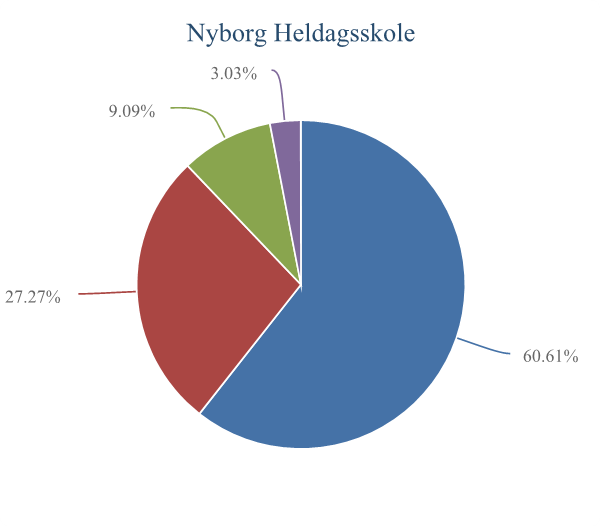 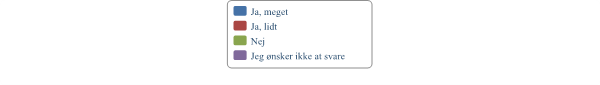 2) Er du glad for din klasse?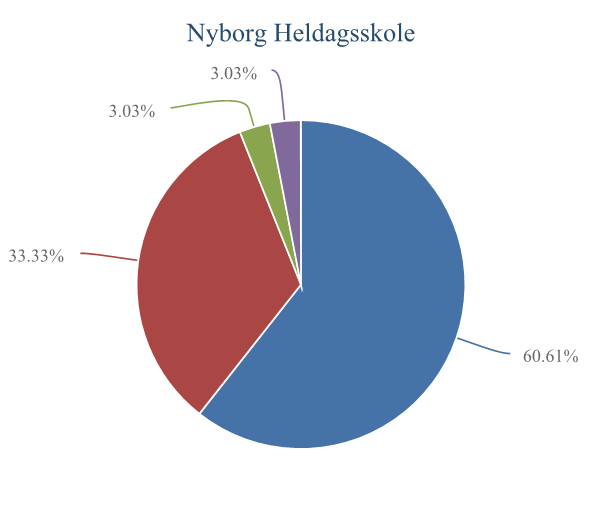 3) Føler du dig alene i skolen?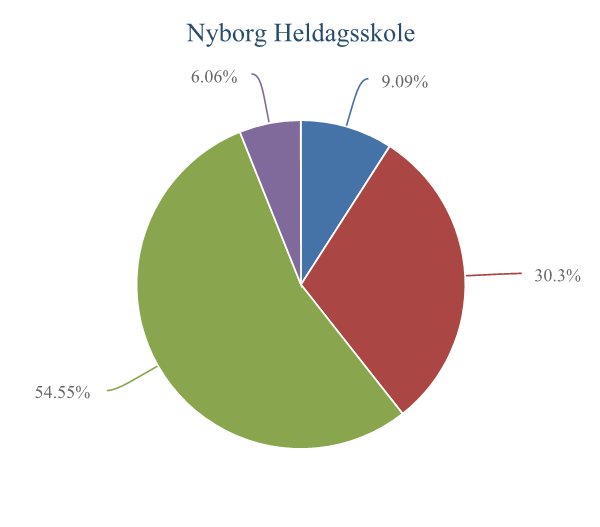 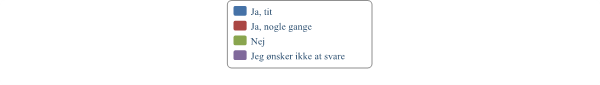 4) Kan du lide pauserne i skolen?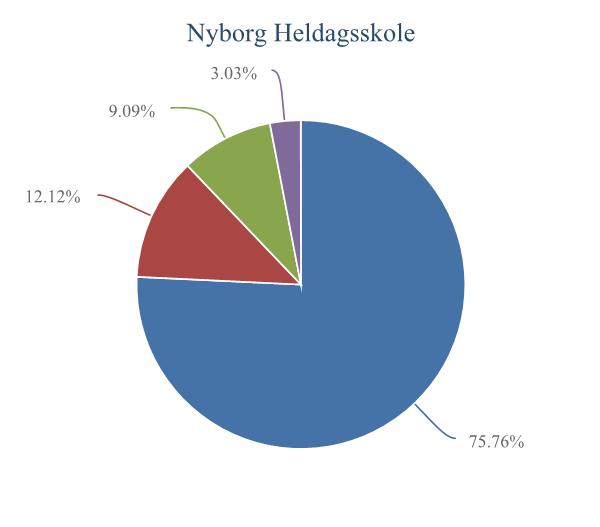 10) Er I gode til at hjælpe hinanden i klassen?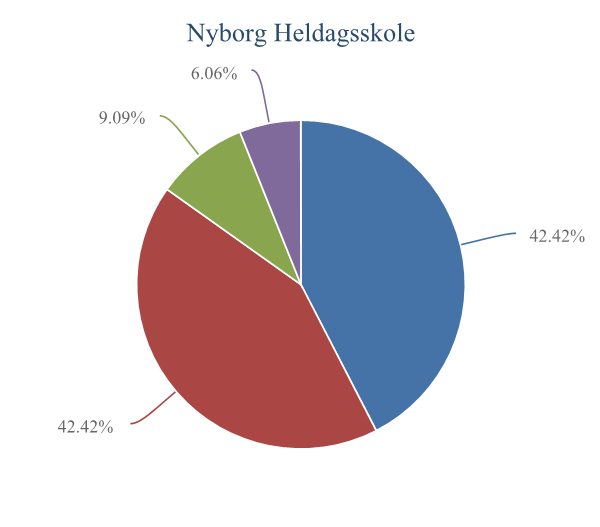 11) Tror du, at de andre børn i klassen kan lide dig?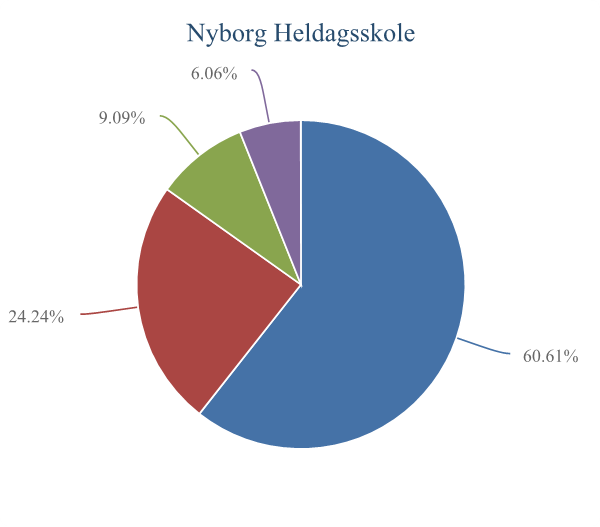 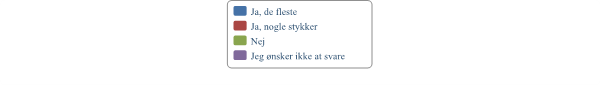 13) Er der nogen, der driller dig, så du bliver ked af det?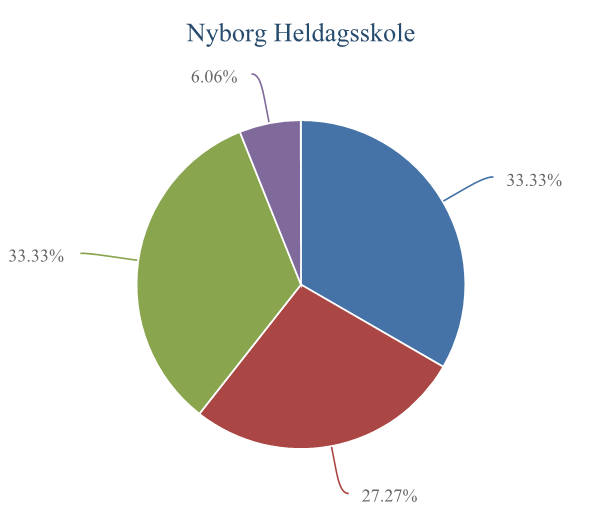 14) Er du bange for, at de andre børn griner ad dig i skolen?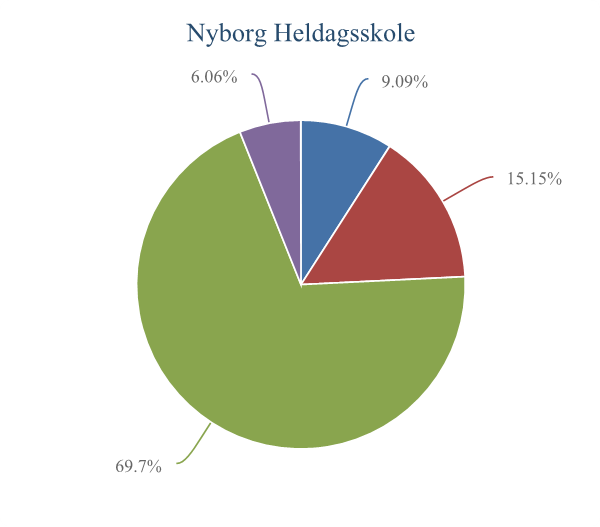 Social trivsel 4.-9. klasse1) Er du glad for din skole?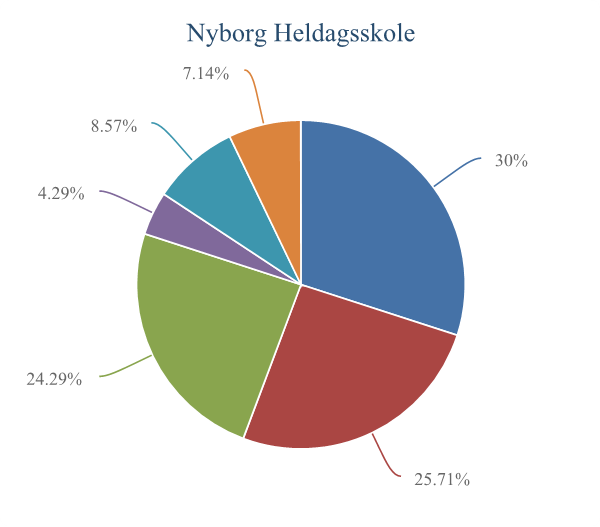 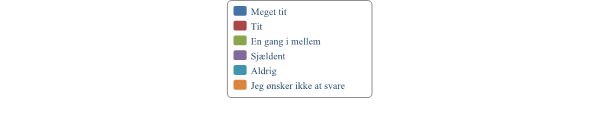 2) Er du glad for din klasse?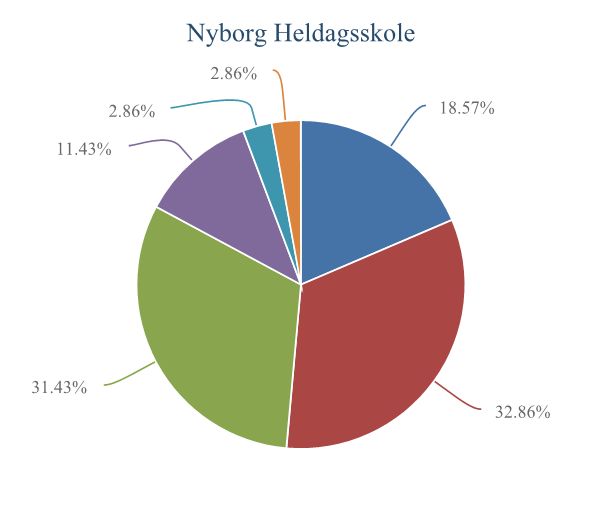 9) Føler du dig ensom?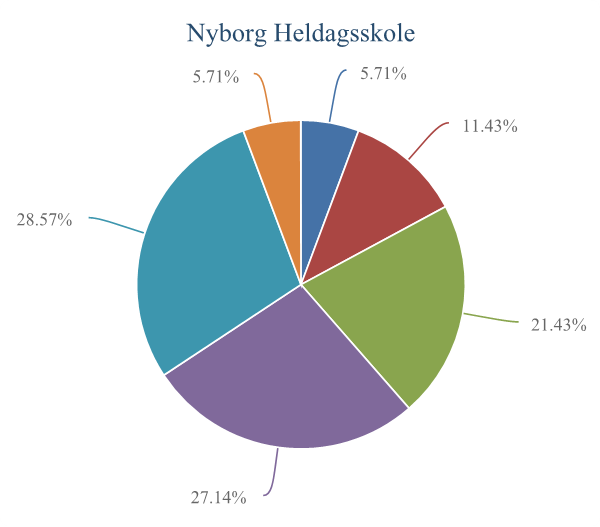 12) Er du bange for at blive til grin i skolen?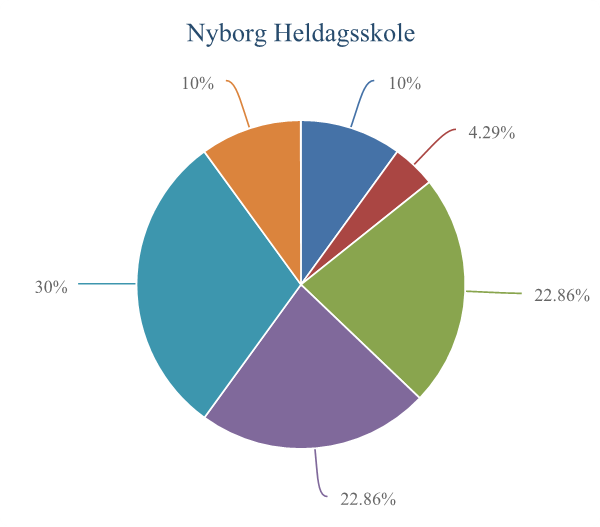 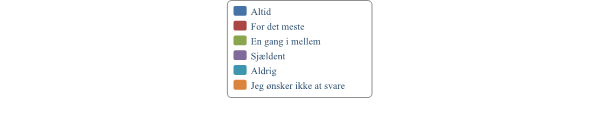 13) Hvor ofte føler du dig tryg i skolen?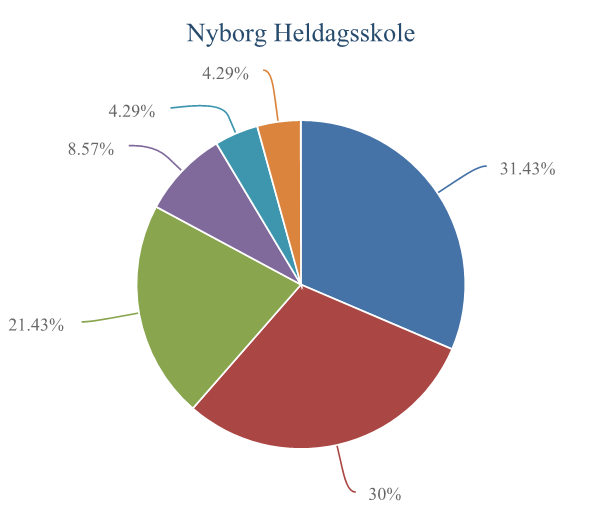 14) Er du blevet mobbet i dette skoleår?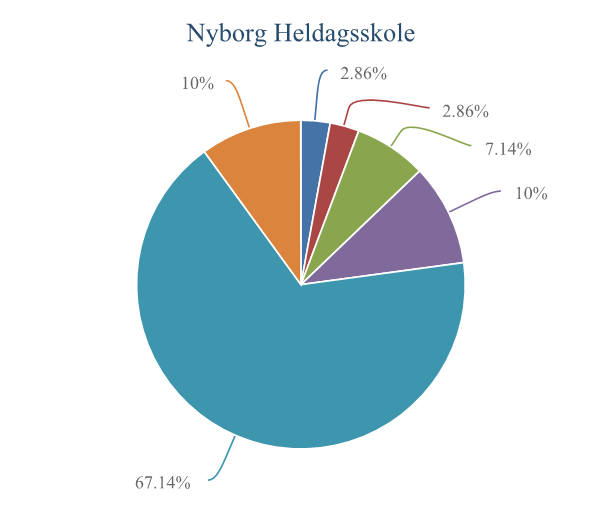 33) Jeg føler, at jeg hører til på min skole.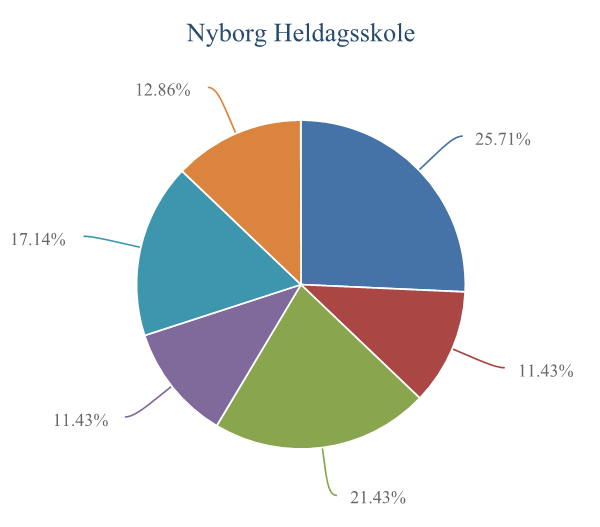 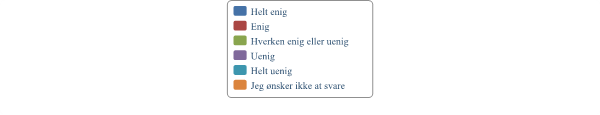 34) Jeg kan godt lide pauserne i skolen.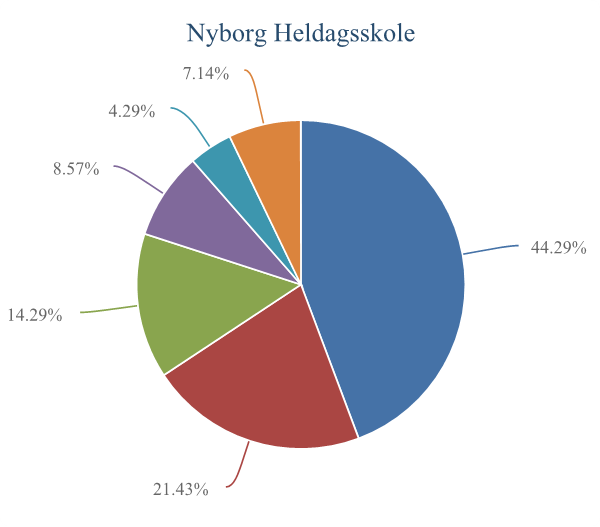 35) De fleste af eleverne i min klasse er venlige og hjælpsomme.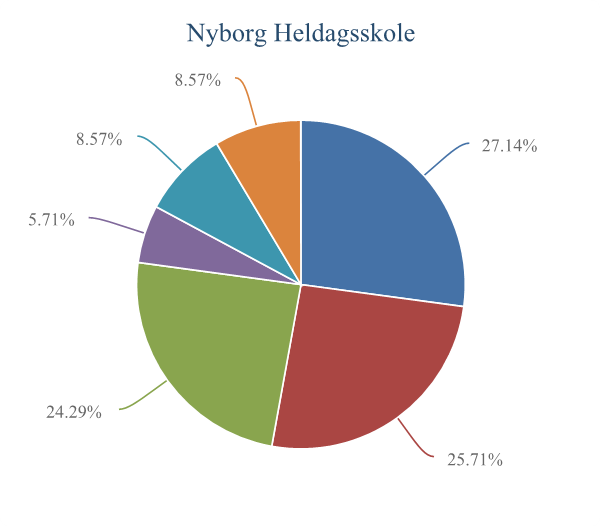 36) Andre elever accepterer mig, som jeg er.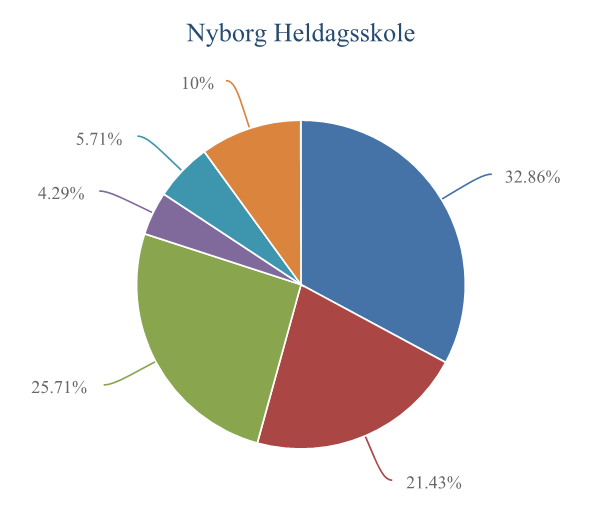 Faglig trivsel 0.-3. klasse8) Er du god til at løse dine problemer?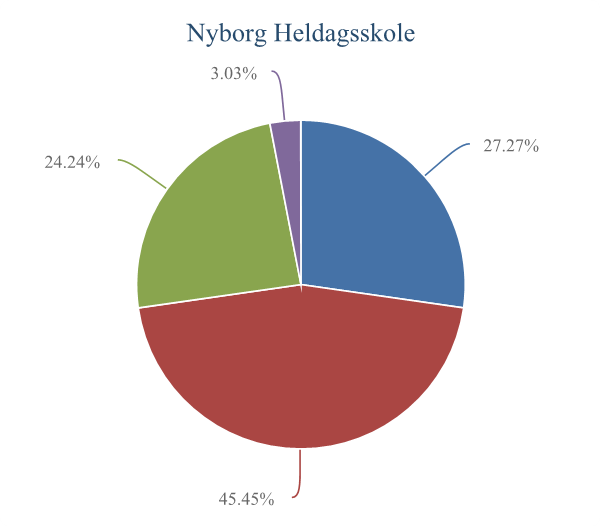 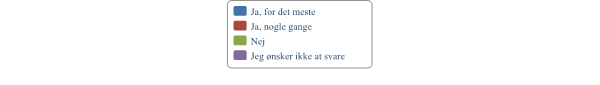 9) Kan du koncentrere dig i timerne?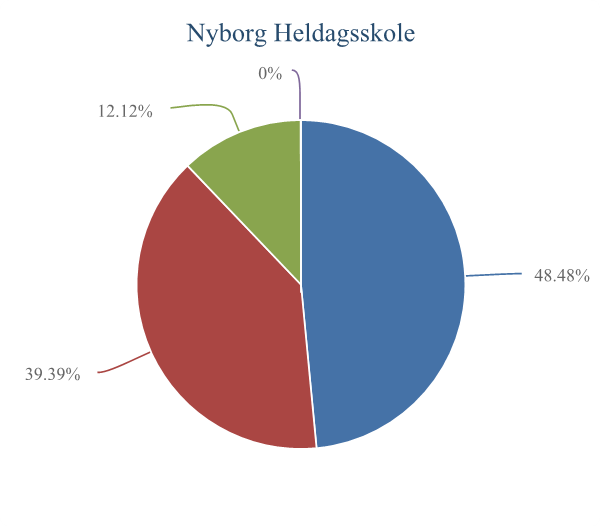 Faglig trivsel 4.-9. klasse6) Hvor tit kan du finde en løsning på problemer, bare du prøver hårdt nok?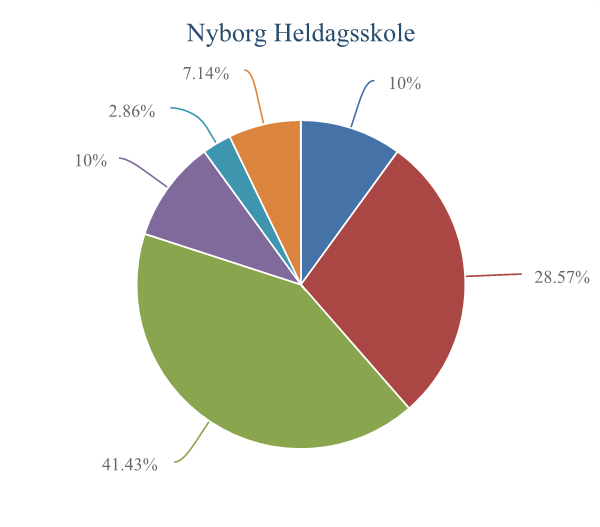 7) Hvor tit kan du klare det, du sætter dig for?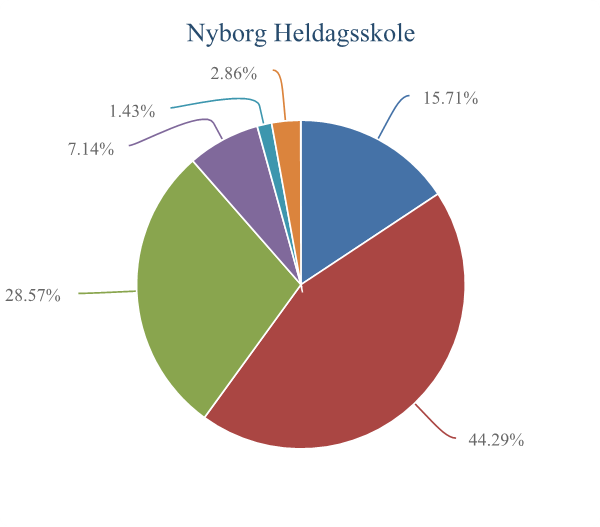 8) Kan du koncentrere dig i timerne?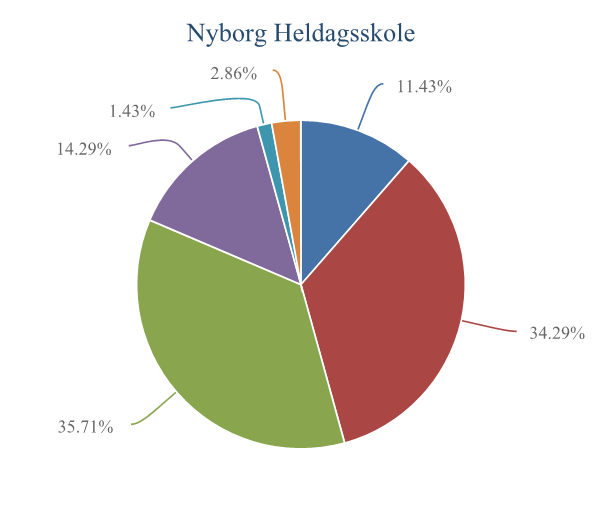 17) Hvis jeg bliver forstyrret i undervisningen, kan jeg hurtigt koncentrere mig igen.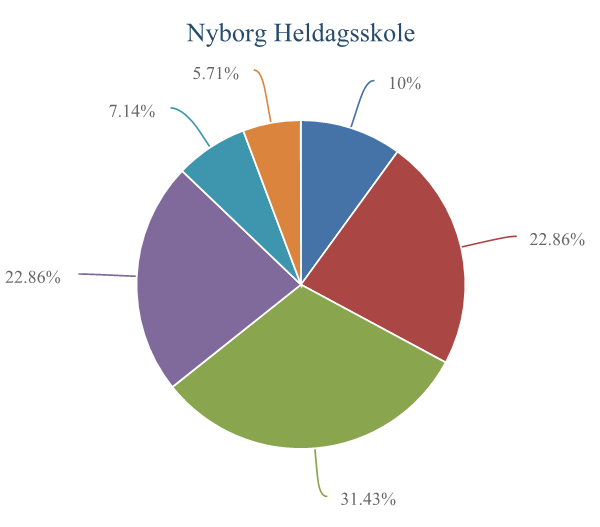 26) Lykkes det for dig at lære dét, du gerne vil, i skolen?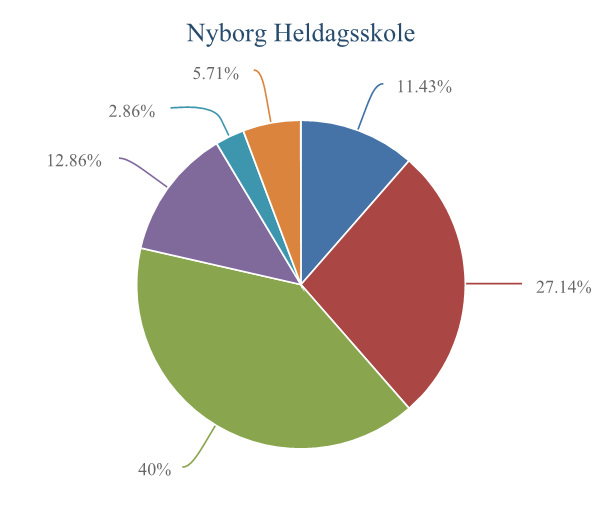 28) Hvad synes dine lærere om dine fremskridt i skolen?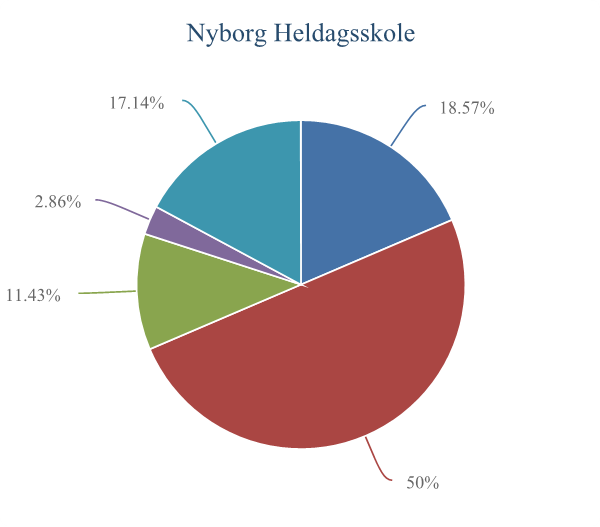 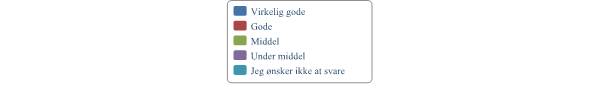 29) Jeg klarer mig godt fagligt i skolen.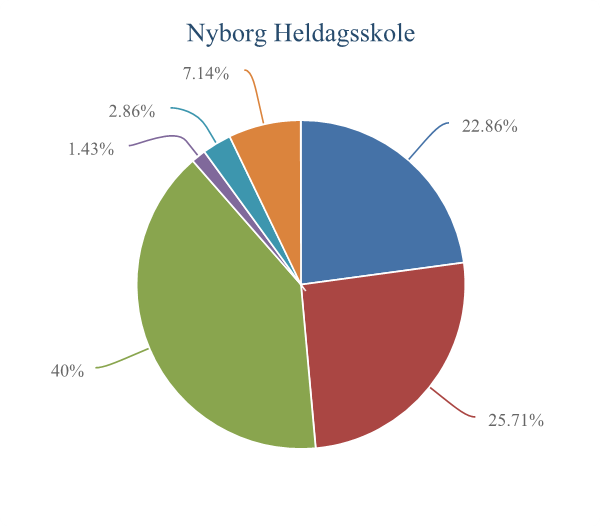 30) Jeg gør gode faglige fremskridt i skolen.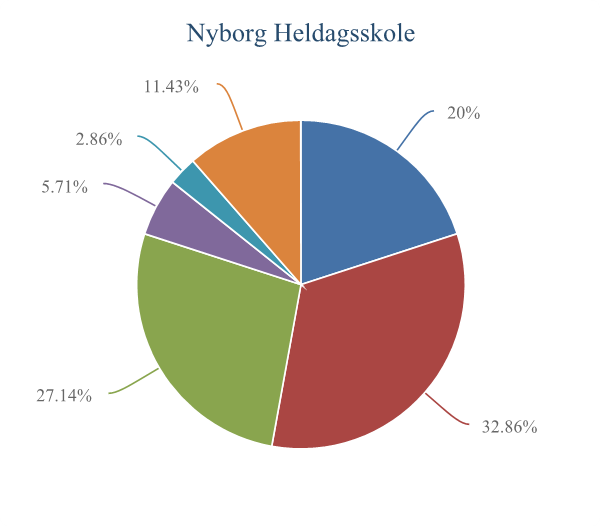 Støtte og inspiration 0.-3. klasse5) Er du glad for dine lærere?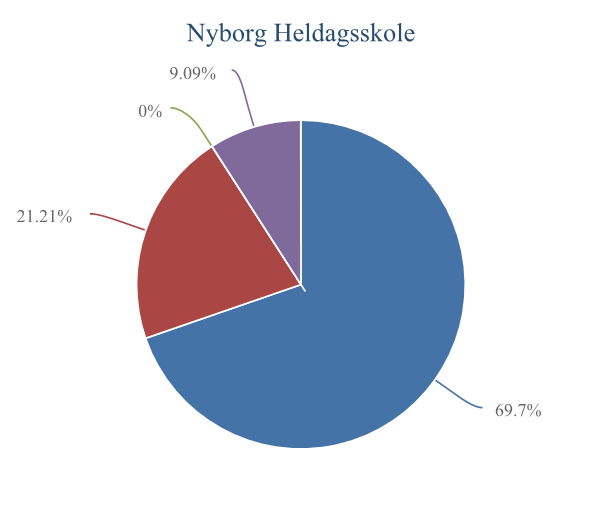 12) Er lærerne gode til at hjælpe dig i skolen?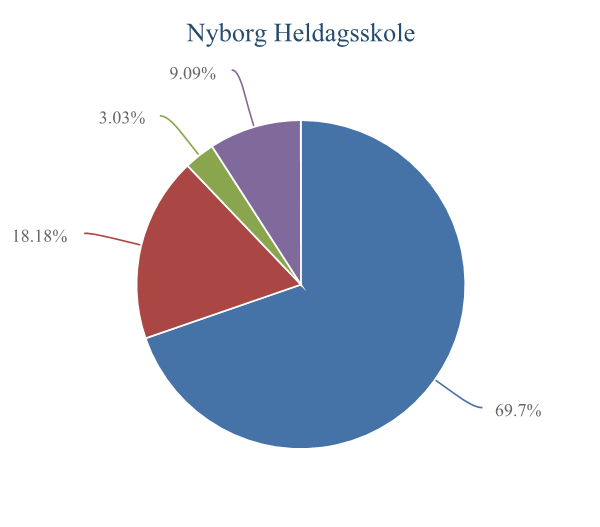 15) Er du med til at bestemme, hvad I skal lave i timerne?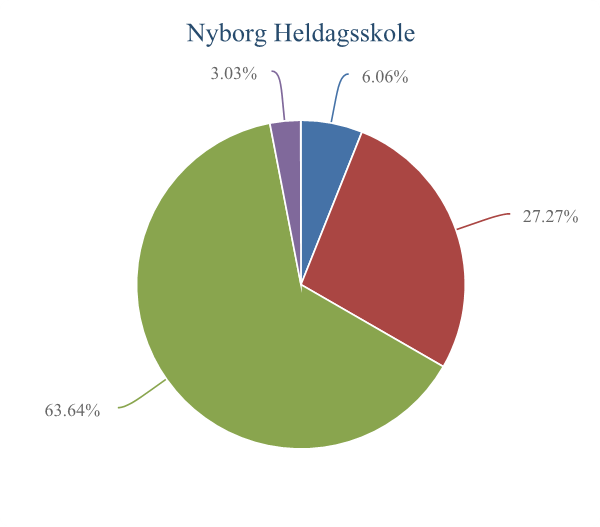 16) Er timerne kedelige?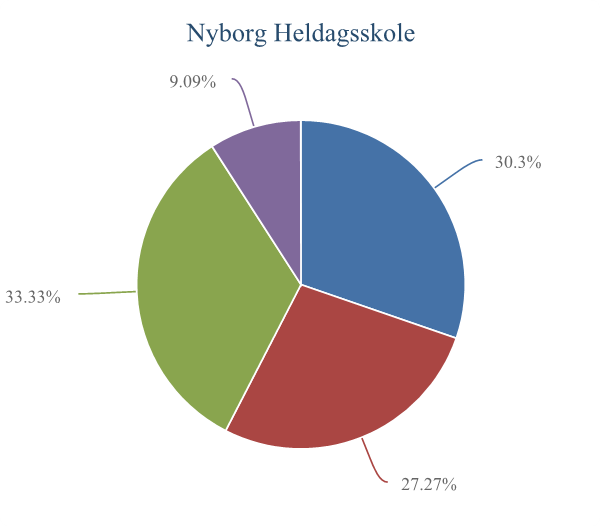 17) Lærer du noget spændende i skolen?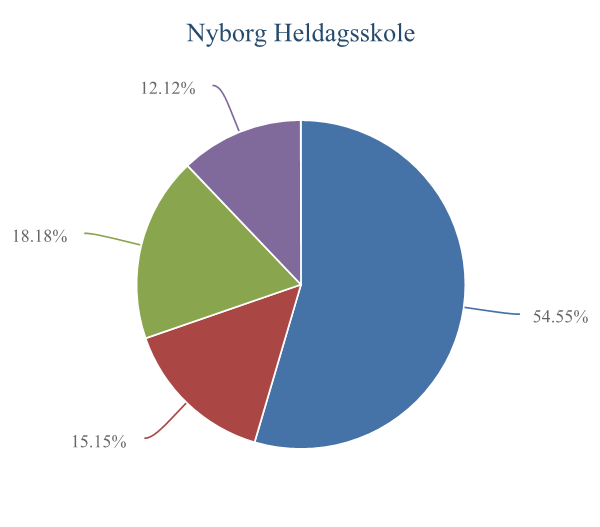 Støtte og inspiration 4.-9. klasse16) Er du og dine klassekammerater med til at bestemme, hvad I skal arbejde med i klassen?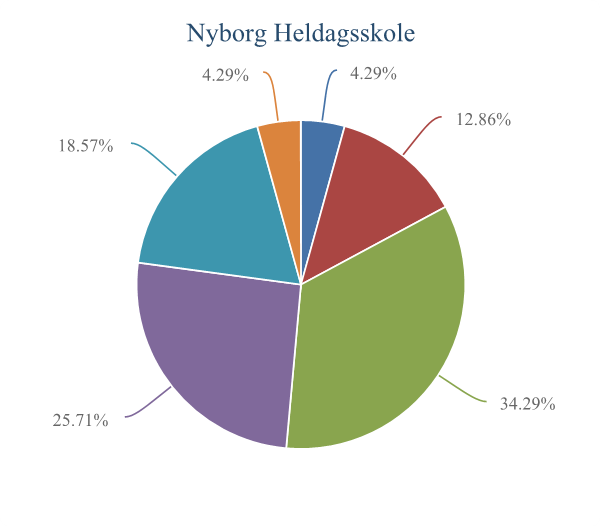 19) Er undervisningen kedelig?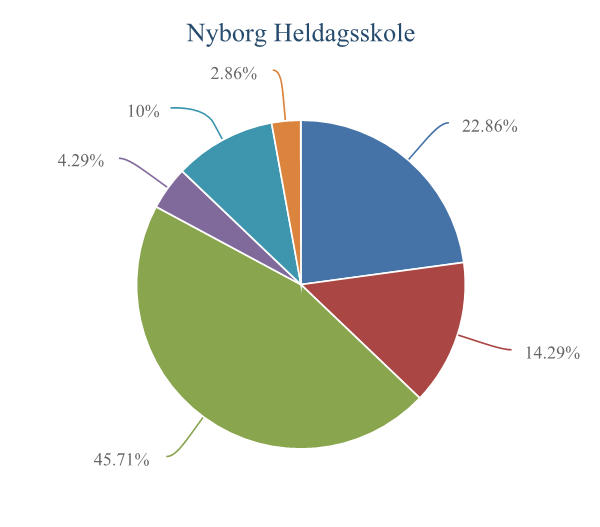 20) Er undervisningen spændende?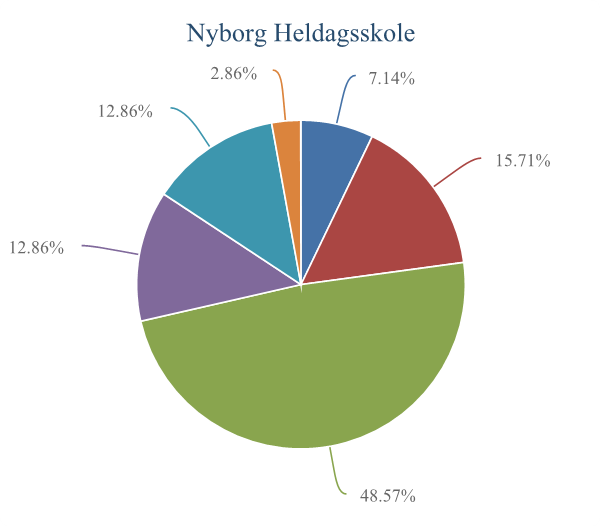 27) Hjælper dine lærere dig med at lære på måder, som virker godt?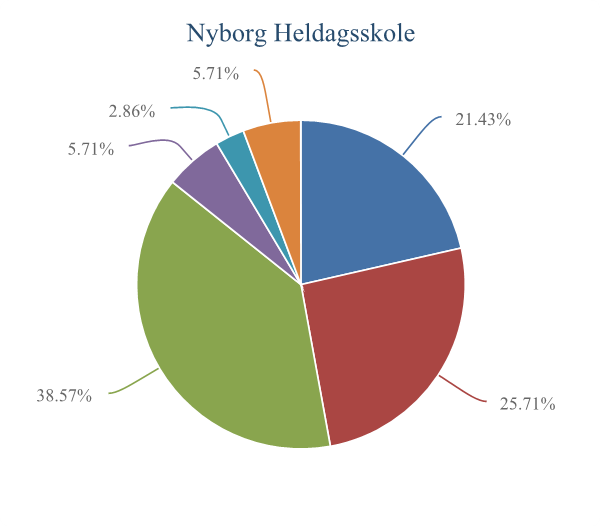 31) Undervisningen giver mig lyst til at lære mere.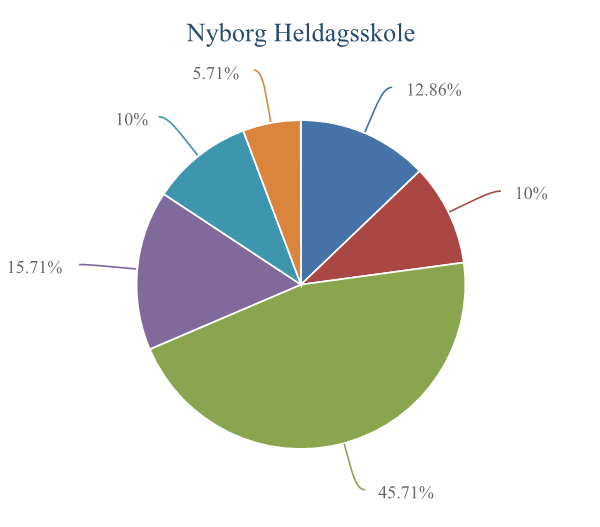 32) Lærerne er gode til at støtte mig og hjælpe mig i skolen, når jeg har brug for det.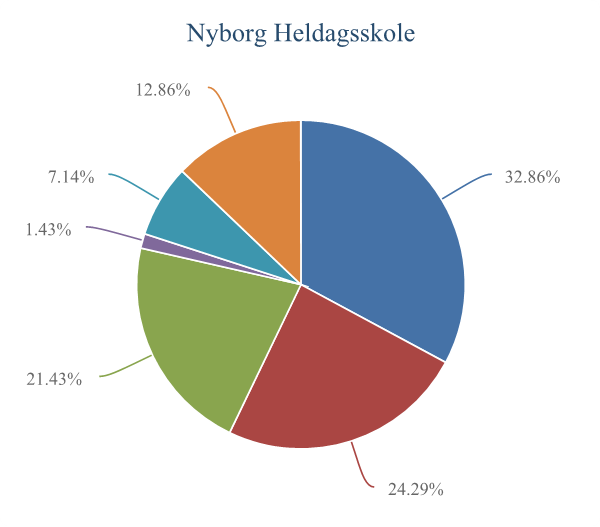 37) Lærerne sørger for, at elevernes ideer bliver brugt i undervisningen.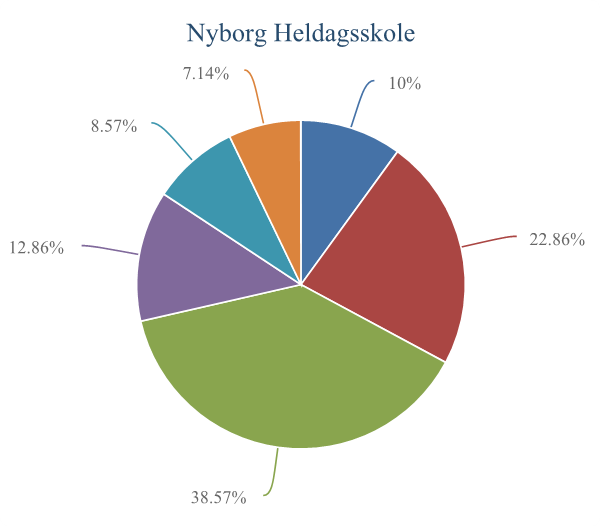 Ro og orden 0.-3. klasse18) Er det svært at høre, hvad læreren siger i timerne?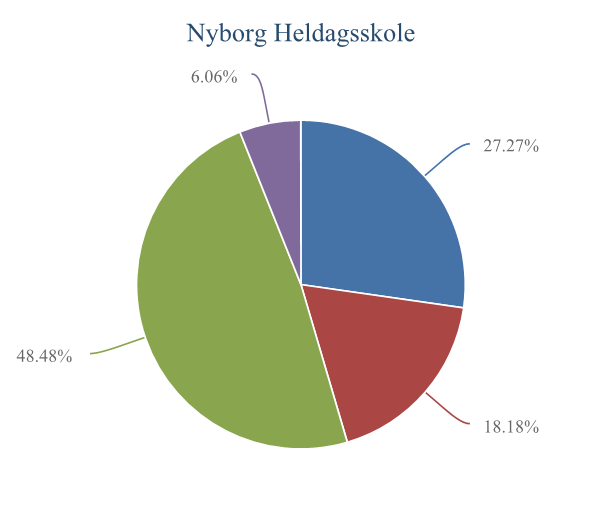 Ro og orden 4.-9. klasse18) Hvis der er larm i klassen, kan lærerne hurtigt få skabt ro.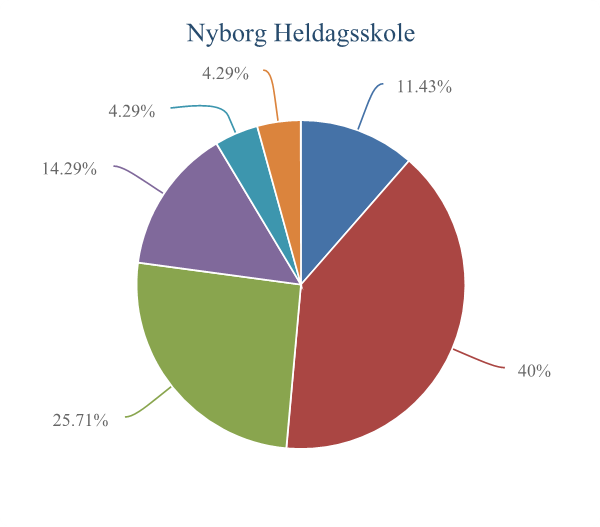 23) Møder dine lærere præcist til undervisningen?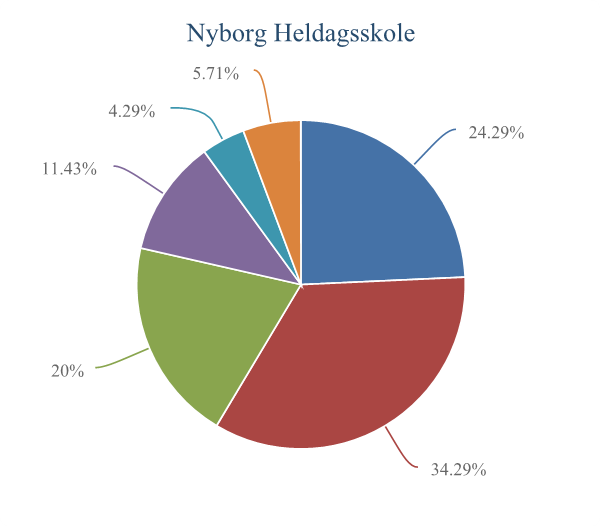 24) Er det let at høre, hvad læreren siger i timerne?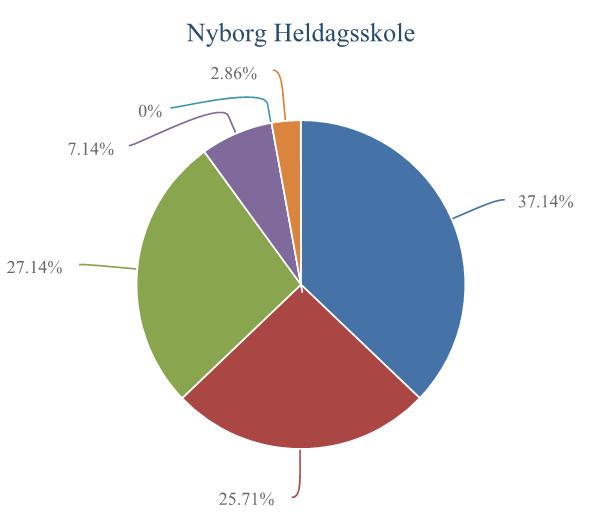 25) Er det let at høre, hvad de andre elever siger i timerne?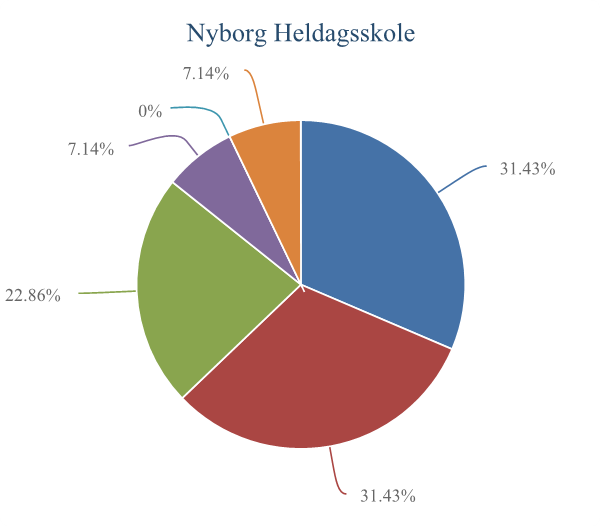 Øvrige spørgsmål 0.-3. klasse6) Har du ondt i maven, når du er i skole?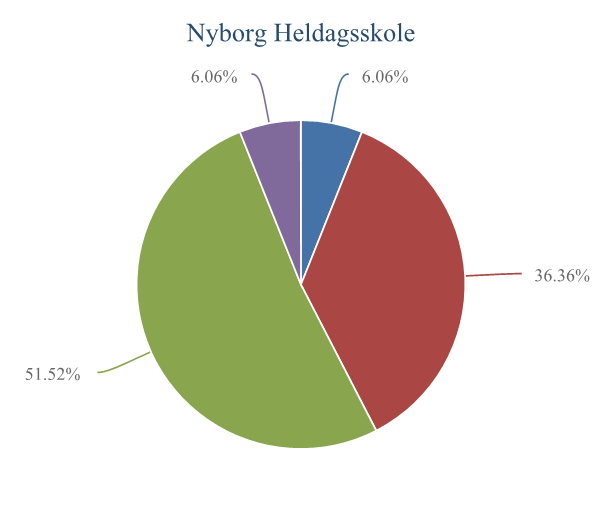 7) Har du ondt i hovedet, når du er i skole?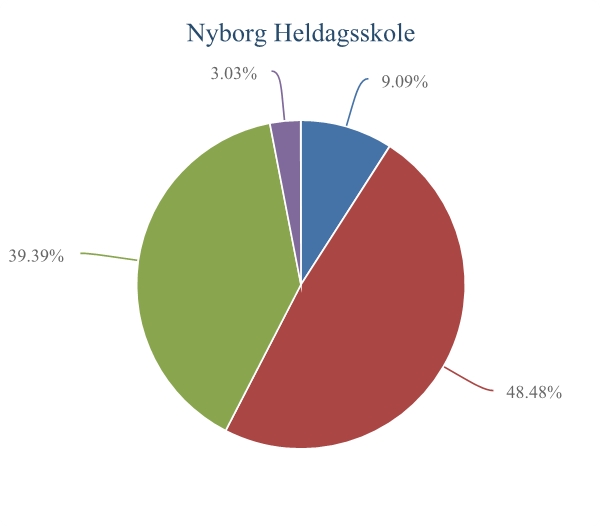 19) Er jeres klasselokale rart at være i?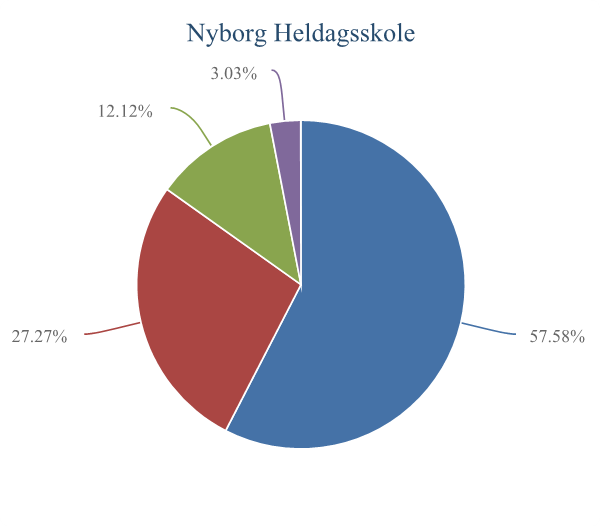 20) Er toiletterne på skolen rene?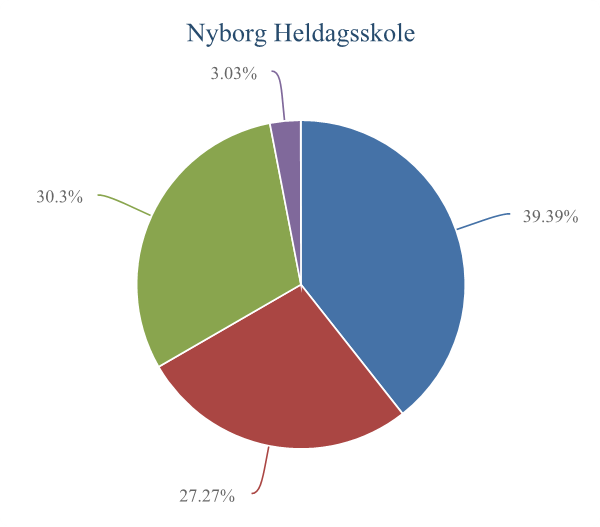 Øvrige spørgsmål 4.-9. klasse3) Jeg prøver at forstå mine venner, når de er triste eller sure.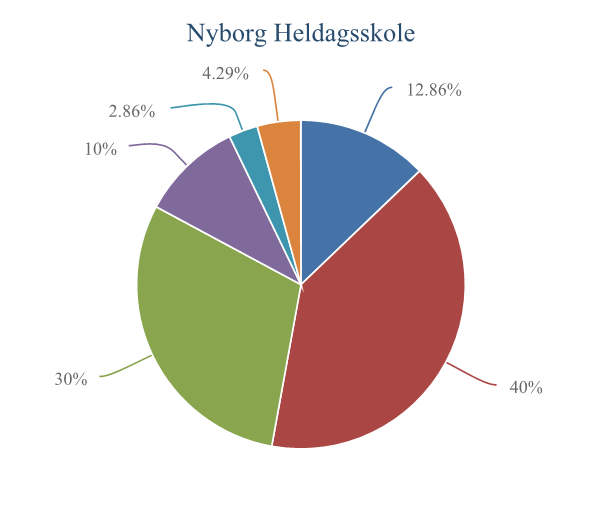 4) Jeg er god til at arbejde sammen med andre.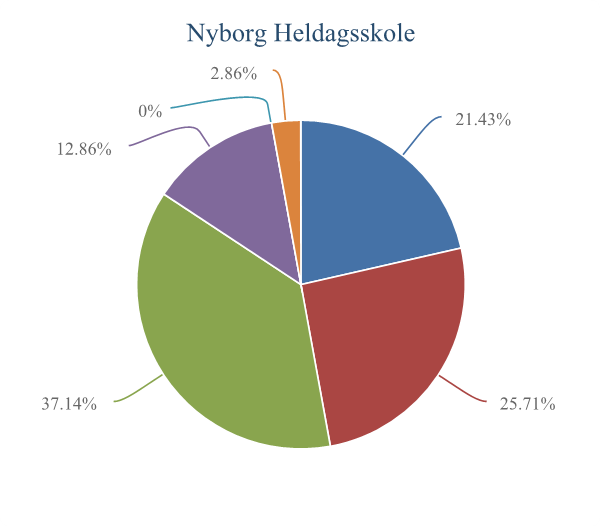 5) Jeg siger min mening, når jeg synes, at noget er uretfærdigt.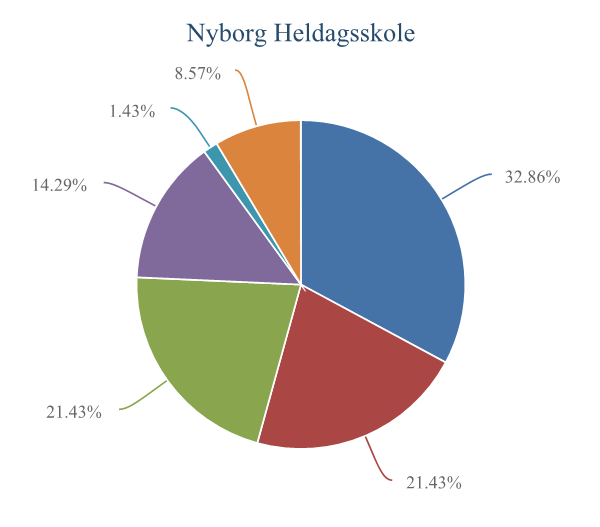 10) Hvor tit har du ondt i maven?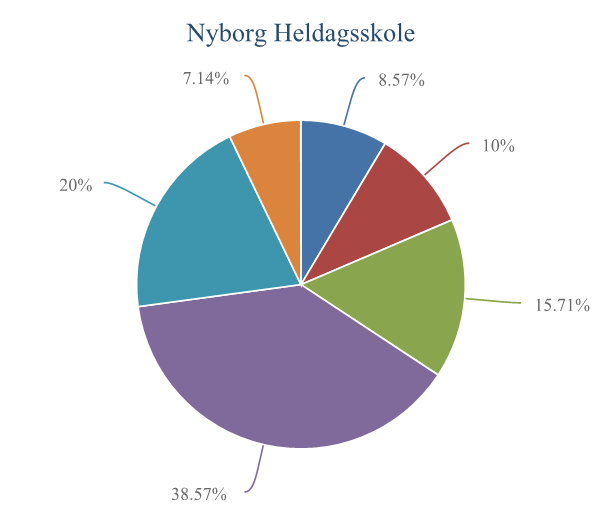 11) Hvor tit har du ondt i hovedet?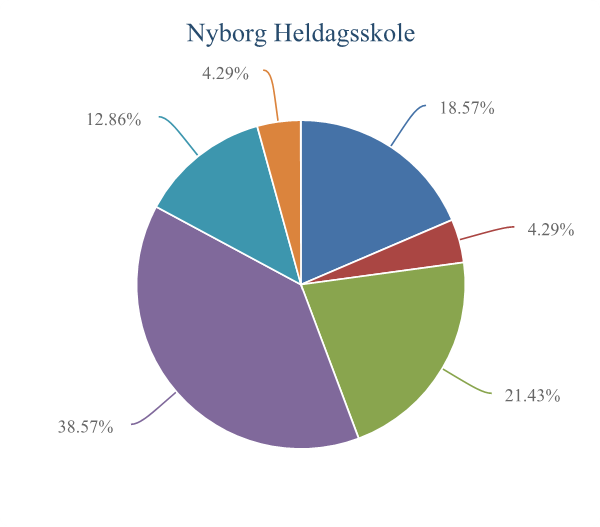 15) Har du selv mobbet nogen i skolen i dette skoleår?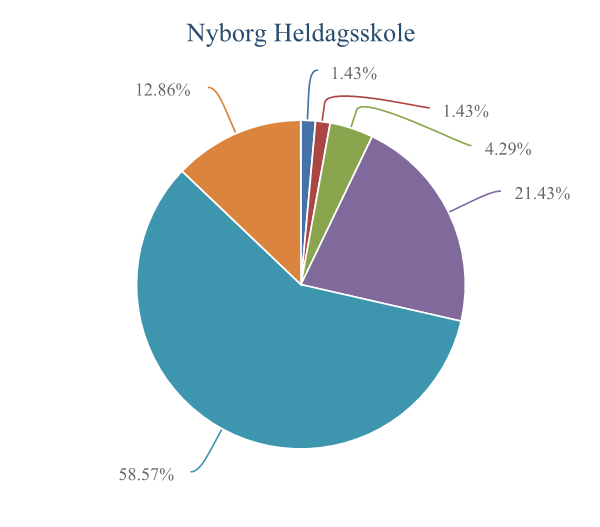 21) Hvis jeg keder mig i undervisningen, kan jeg selv gøre noget for, at det bliver spændende.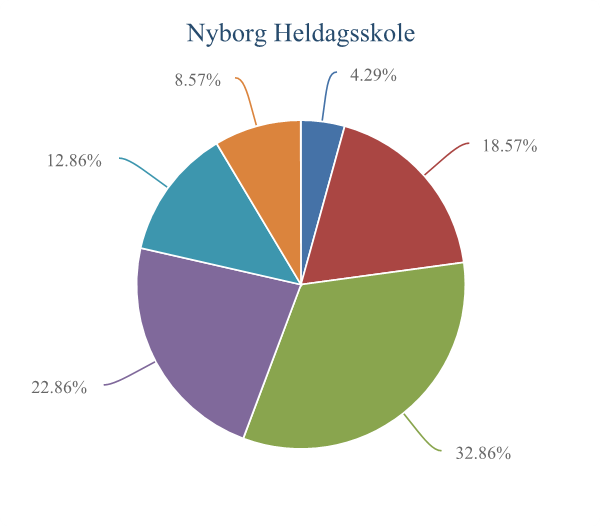 22) Hvis noget er for svært for mig i undervisningen, kan jeg selv gøre noget for at komme videre. 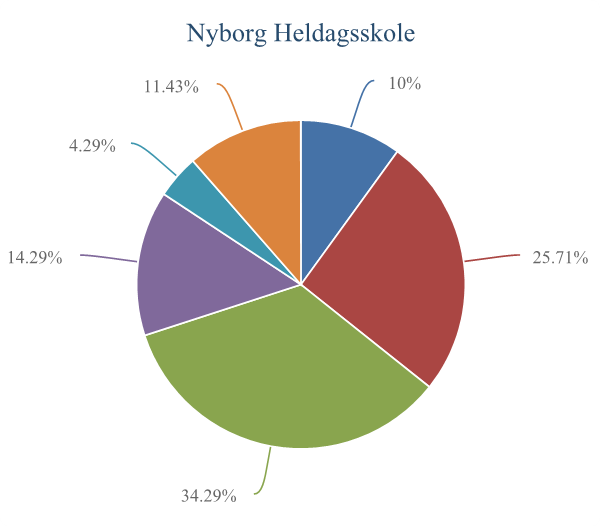 38) Jeg synes godt om udeområderne på min skole.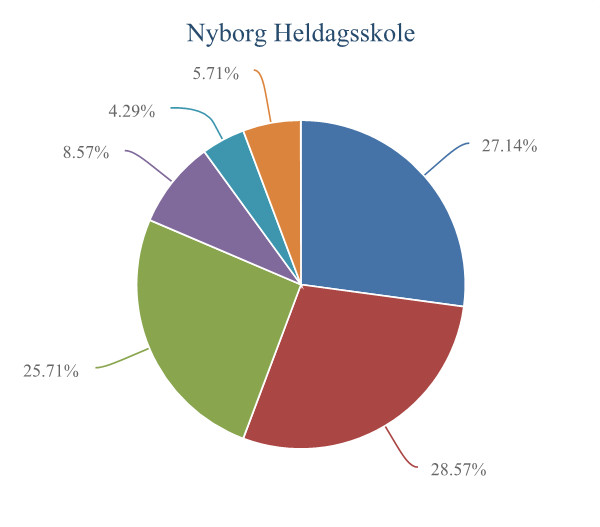 39) Jeg synes godt om undervisningslokalerne på skolen.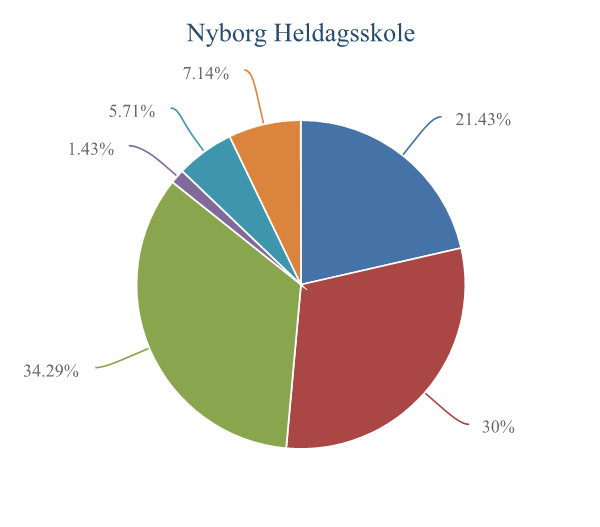 40) Jeg synes, toiletterne på skolen er pæne og rene.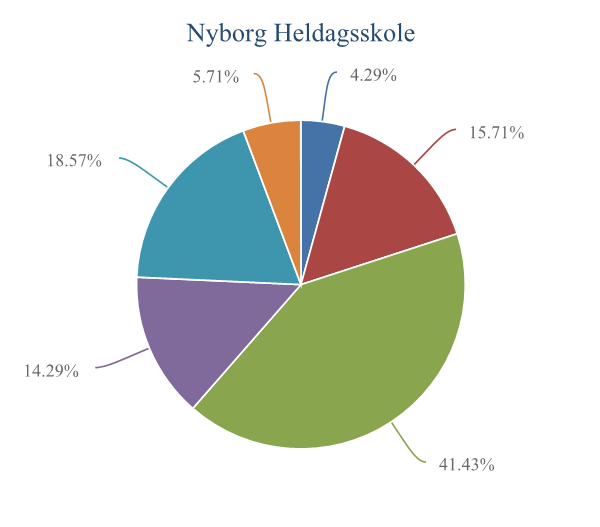 UMV 0.-3. klasseEr der nok toiletter på din skole?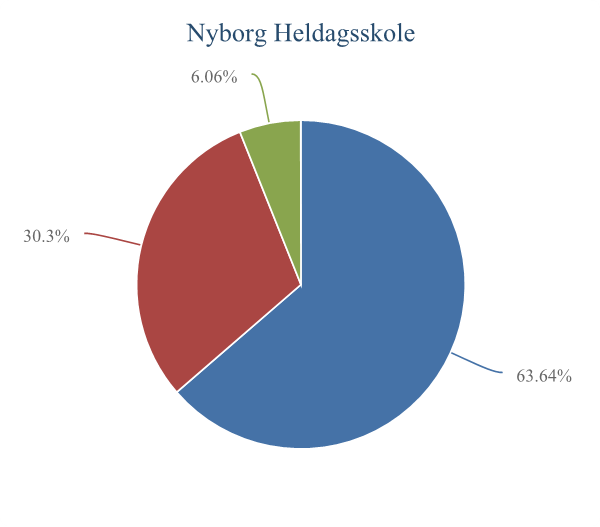 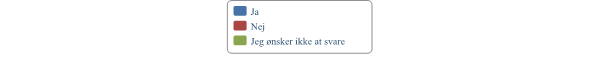 Er der rent på skolen?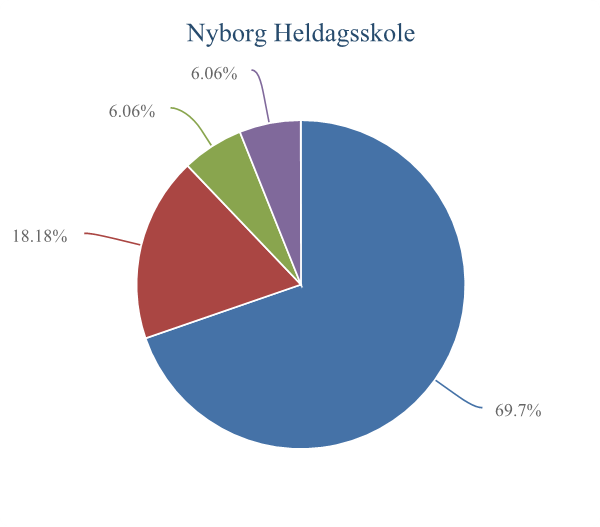 Bliver du forstyrret af larm i timerne?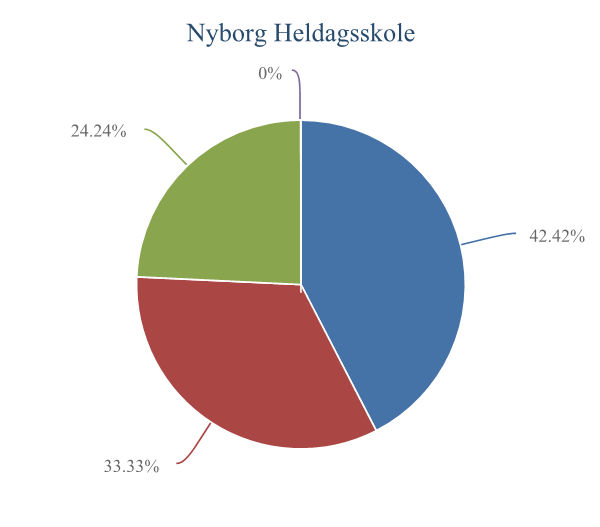 Er der nok lys i klassen til at se, hvad du laver?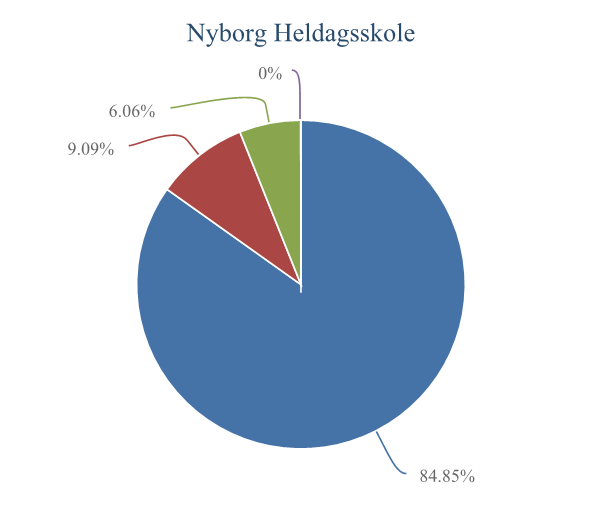 Er der en god temperatur i klassen? (en god temperatur er, når der ikke er for varmt eller koldt)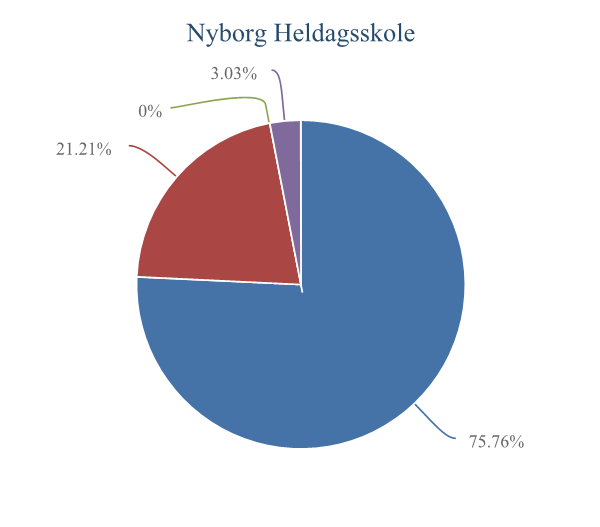 Lugter der dårligt i klassen?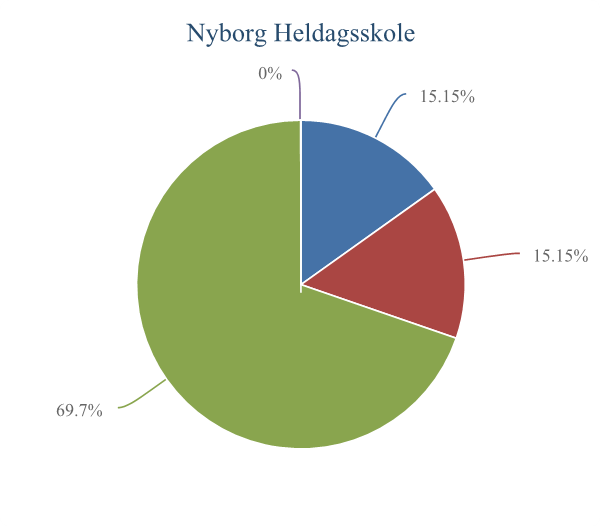 Er der gode udeområder på skolen? (udeområder er skolegården og legepladsen)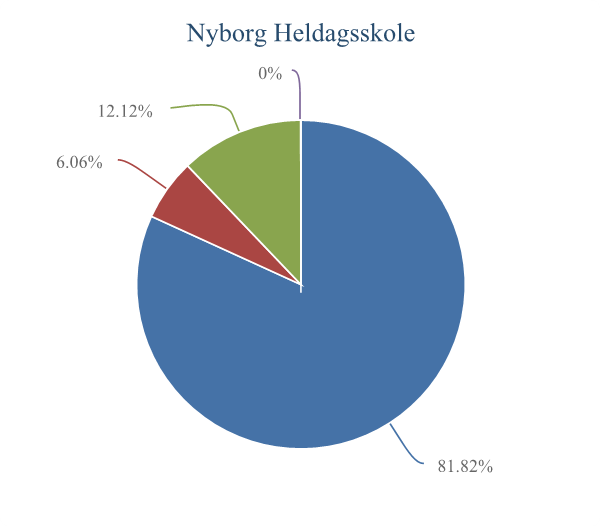 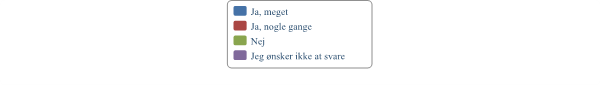 Er din stol god at sidde på?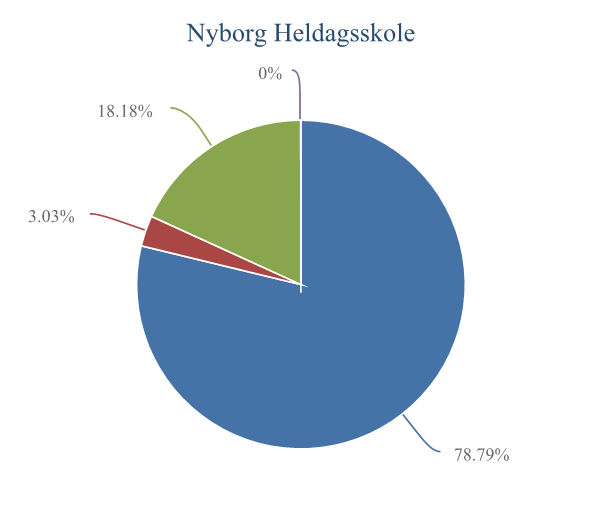 Er der flot på skolen? (er der for eksempel pæne farver og billeder på væggene)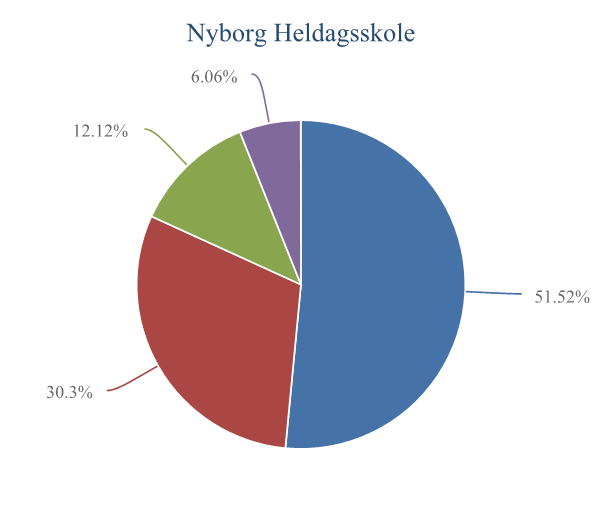 UMV 4.-9. klasseJeg synes, der er nok toiletter på skolen.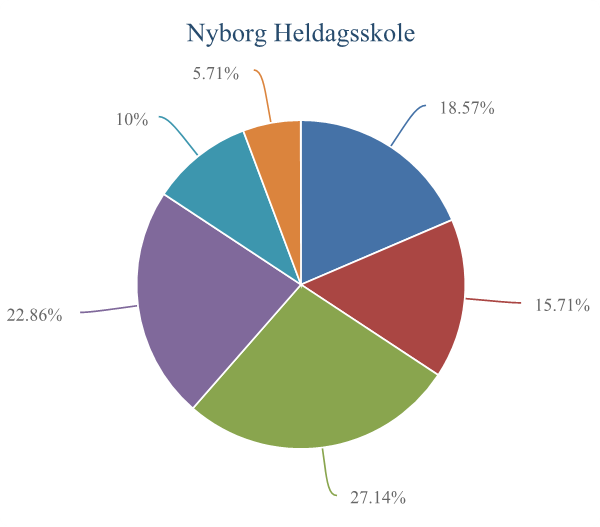 Jeg synes, der er rent på skolen.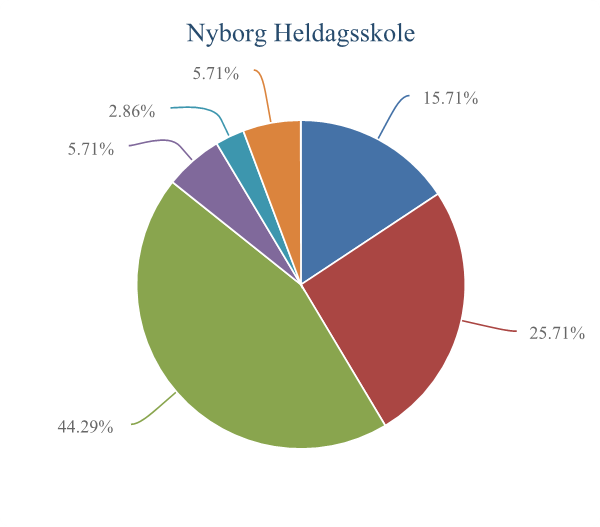 Bliver du forstyrret af larm i timerne?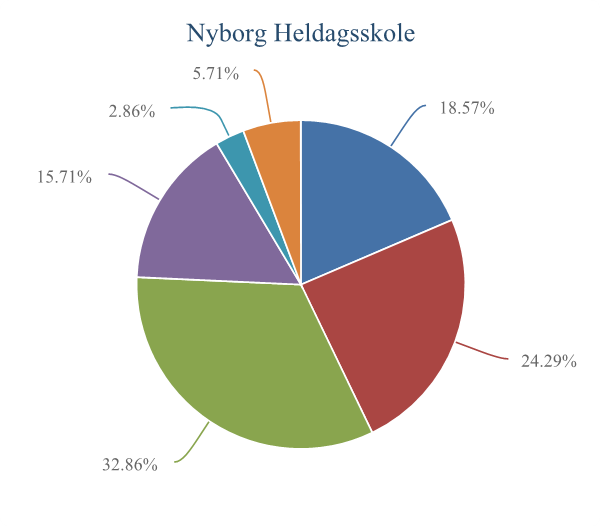 Er du tilfreds med lyset i din klasse?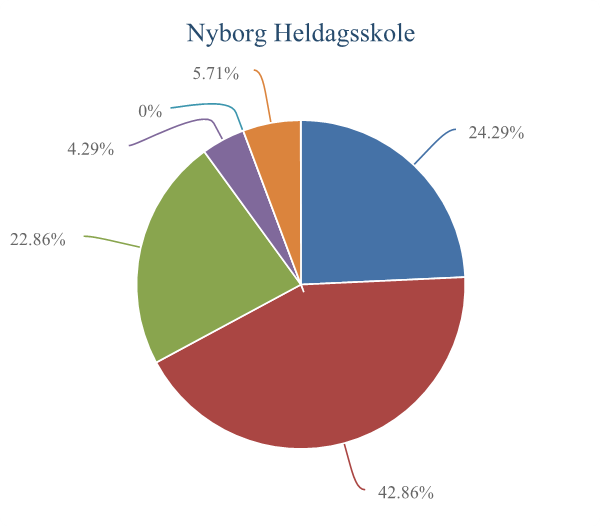 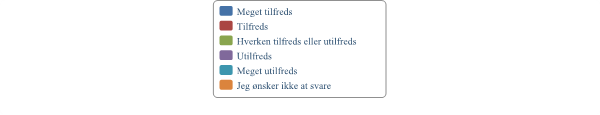 Er du tilfreds med temperaturen i klassen?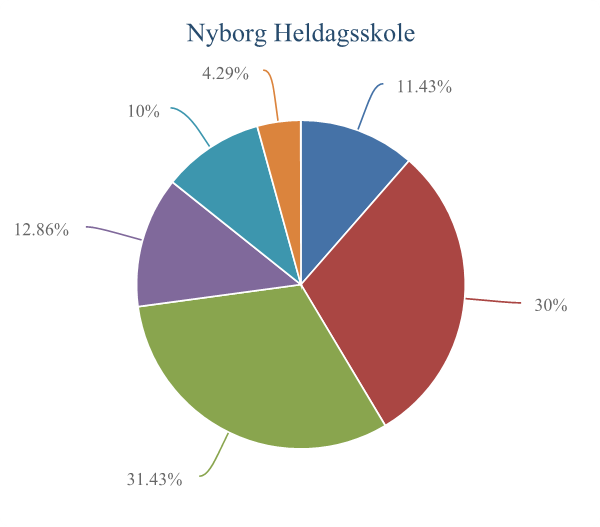 Er du tilfreds med luften i klassen? (luften kan fx være god eller dårlig, tung eller frisk)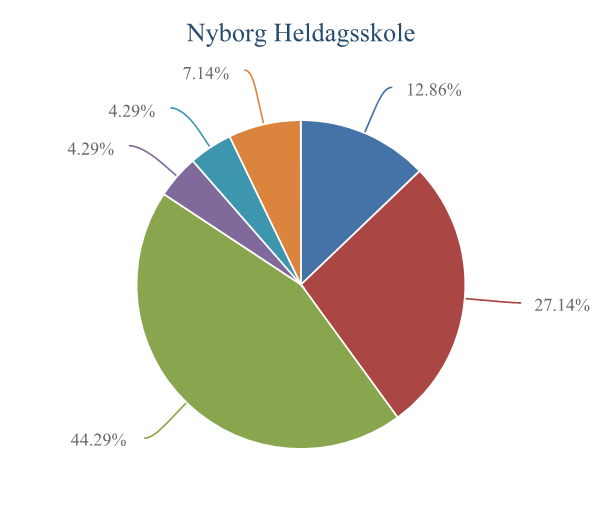 Jeg synes godt om stederne til gruppearbejde på skolen.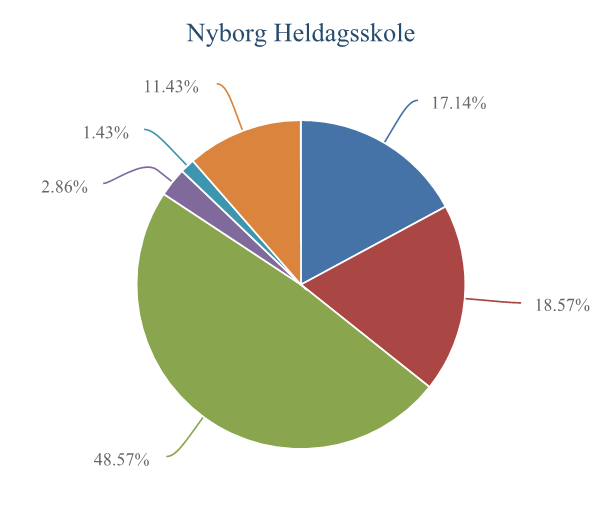 Jeg synes godt om møblerne i min klasse (fx stole og borde).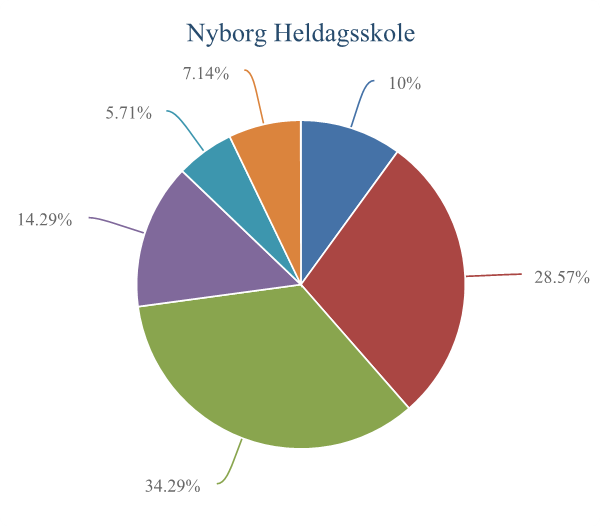 Jeg er tilfreds med, hvordan skolen ser ud (fx billeder, udsmykning og farve på vægge og gulve). 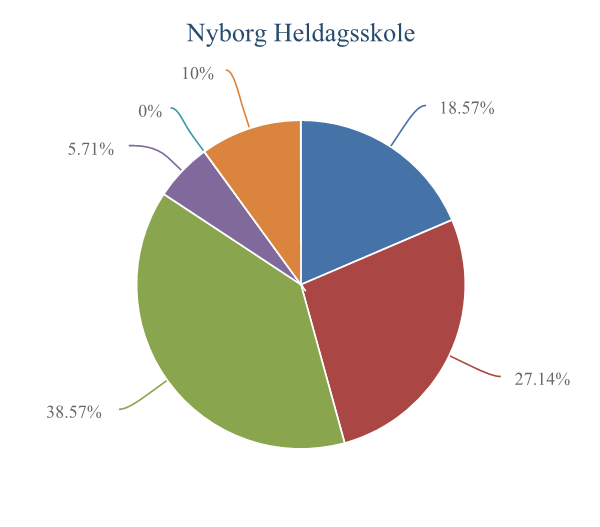 Filtrer på kønEr medtaget i dette diagramDrengeXPigerXFiltrer på segmenterEr medtaget i dette diagram0.-3. klasseXValgmulighederNyborg HeldagsskoleJa, meget20Ja, lidt9Nej3Jeg ønsker ikke at svare1Antal elever, der har besvaret dette spørgsmål33ValgmulighederNyborg HeldagsskoleJa, meget60,61%Ja, lidt27,27%Nej9,09%Jeg ønsker ikke at svare3,03%Filtrer på segmenterEr medtaget i dette diagram0.-3. klasseXValgmulighederNyborg HeldagsskoleJa, meget20Ja, lidt11Nej1Jeg ønsker ikke at svare1Antal elever, der har besvaret dette spørgsmål33ValgmulighederNyborg HeldagsskoleJa, meget60,61%Ja, lidt33,33%Nej3,03%Jeg ønsker ikke at svare3,03%Filtrer på segmenterEr medtaget i dette diagram0.-3. klasseXValgmulighederNyborg HeldagsskoleJa, tit3Ja, nogle gange10Nej18Jeg ønsker ikke at svare2Antal elever, der har besvaret dette spørgsmål33ValgmulighederNyborg HeldagsskoleJa, tit9,09%Ja, nogle gange30,30%Nej54,55%Jeg ønsker ikke at svare6,06%Filtrer på segmenterEr medtaget i dette diagram0.-3. klasseXValgmulighederNyborg HeldagsskoleJa, meget25Ja, lidt4Nej3Jeg ønsker ikke at svare1Antal elever, der har besvaret dette spørgsmål33ValgmulighederNyborg HeldagsskoleJa, meget75,76%Ja, lidt12,12%Nej9,09%Jeg ønsker ikke at svare3,03%Filtrer på segmenterEr medtaget i dette diagram0.-3. klasseXValgmulighederNyborg HeldagsskoleJa, meget14Ja, lidt14Nej3Jeg ønsker ikke at svare2Antal elever, der har besvaret dette spørgsmål33ValgmulighederNyborg HeldagsskoleJa, meget42,42%Ja, lidt42,42%Nej9,09%Jeg ønsker ikke at svare6,06%Filtrer på segmenterEr medtaget i dette diagram0.-3. klasseXValgmulighederNyborg HeldagsskoleJa, de fleste20Ja, nogle stykker8Nej3Jeg ønsker ikke at svare2Antal elever, der har besvaret dette spørgsmål33ValgmulighederNyborg HeldagsskoleJa, de fleste60,61%Ja, nogle stykker24,24%Nej9,09%Jeg ønsker ikke at svare6,06%Filtrer på segmenterEr medtaget i dette diagram0.-3. klasseXValgmulighederNyborg HeldagsskoleJa, tit11Ja, nogle gange9Nej11Jeg ønsker ikke at svare2Antal elever, der har besvaret dette spørgsmål33ValgmulighederNyborg HeldagsskoleJa, tit33,33%Ja, nogle gange27,27%Nej33,33%Jeg ønsker ikke at svare6,06%Filtrer på segmenterEr medtaget i dette diagram0.-3. klasseXValgmulighederNyborg HeldagsskoleJa, meget3Ja, lidt5Nej23Jeg ønsker ikke at svare2Antal elever, der har besvaret dette spørgsmål33ValgmulighederNyborg HeldagsskoleJa, meget9,09%Ja, lidt15,15%Nej69,70%Jeg ønsker ikke at svare6,06%Filtrer på segmenterEr medtaget i dette diagram4.-9. klasseXValgmulighederNyborg HeldagsskoleMeget tit21Tit18En gang i mellem17Sjældent3Aldrig6Jeg ønsker ikke at svare5Antal elever, der har besvaret dette spørgsmål70ValgmulighederNyborg HeldagsskoleMeget tit30,00%Tit25,71%En gang i mellem24,29%Sjældent4,29%Aldrig8,57%Jeg ønsker ikke at svare7,14%Filtrer på segmenterEr medtaget i dette diagram4.-9. klasseXValgmulighederNyborg HeldagsskoleMeget tit13Tit23En gang i mellem22Sjældent8Aldrig2Jeg ønsker ikke at svare2Antal elever, der har besvaret dette spørgsmål70ValgmulighederNyborg HeldagsskoleMeget tit18,57%Tit32,86%En gang i mellem31,43%Sjældent11,43%Aldrig2,86%Jeg ønsker ikke at svare2,86%Filtrer på segmenterEr medtaget i dette diagram4.-9. klasseXValgmulighederNyborg HeldagsskoleMeget tit4Tit8En gang i mellem15Sjældent19Aldrig20Jeg ønsker ikke at svare4Antal elever, der har besvaret dette spørgsmål70ValgmulighederNyborg HeldagsskoleMeget tit5,71%Tit11,43%En gang i mellem21,43%Sjældent27,14%Aldrig28,57%Jeg ønsker ikke at svare5,71%Filtrer på segmenterEr medtaget i dette diagram4.-9. klasseXValgmulighederNyborg HeldagsskoleAltid7For det meste3En gang i mellem16Sjældent16Aldrig21Jeg ønsker ikke at svare7Antal elever, der har besvaret dette spørgsmål70ValgmulighederNyborg HeldagsskoleAltid10,00%For det meste4,29%En gang i mellem22,86%Sjældent22,86%Aldrig30,00%Jeg ønsker ikke at svare10,00%Filtrer på segmenterEr medtaget i dette diagram4.-9. klasseXValgmulighederNyborg HeldagsskoleAltid22For det meste21En gang i mellem15Sjældent6Aldrig3Jeg ønsker ikke at svare3Antal elever, der har besvaret dette spørgsmål70ValgmulighederNyborg HeldagsskoleAltid31,43%For det meste30,00%En gang i mellem21,43%Sjældent8,57%Aldrig4,29%Jeg ønsker ikke at svare4,29%Filtrer på segmenterEr medtaget i dette diagram4.-9. klasseXValgmulighederNyborg HeldagsskoleMeget tit2Tit2En gang i mellem5Sjældent7Aldrig47Jeg ønsker ikke at svare7Antal elever, der har besvaret dette spørgsmål70ValgmulighederNyborg HeldagsskoleMeget tit2,86%Tit2,86%En gang i mellem7,14%Sjældent10,00%Aldrig67,14%Jeg ønsker ikke at svare10,00%Filtrer på segmenterEr medtaget i dette diagram4.-9. klasseXValgmulighederNyborg HeldagsskoleHelt enig18Enig8Hverken enig eller uenig15Uenig8Helt uenig12Jeg ønsker ikke at svare9Antal elever, der har besvaret dette spørgsmål70ValgmulighederNyborg HeldagsskoleHelt enig25,71%Enig11,43%Hverken enig eller uenig21,43%Uenig11,43%Helt uenig17,14%Jeg ønsker ikke at svare12,86%Filtrer på segmenterEr medtaget i dette diagram4.-9. klasseXValgmulighederNyborg HeldagsskoleHelt enig31Enig15Hverken enig eller uenig10Uenig6Helt uenig3Jeg ønsker ikke at svare5Antal elever, der har besvaret dette spørgsmål70ValgmulighederNyborg HeldagsskoleHelt enig44,29%Enig21,43%Hverken enig eller uenig14,29%Uenig8,57%Helt uenig4,29%Jeg ønsker ikke at svare7,14%Filtrer på segmenterEr medtaget i dette diagram4.-9. klasseXValgmulighederNyborg HeldagsskoleHelt enig19Enig18Hverken enig eller uenig17Uenig4Helt uenig6Jeg ønsker ikke at svare6Antal elever, der har besvaret dette spørgsmål70ValgmulighederNyborg HeldagsskoleHelt enig27,14%Enig25,71%Hverken enig eller uenig24,29%Uenig5,71%Helt uenig8,57%Jeg ønsker ikke at svare8,57%Filtrer på segmenterEr medtaget i dette diagram4.-9. klasseXValgmulighederNyborg HeldagsskoleHelt enig23Enig15Hverken enig eller uenig18Uenig3Helt uenig4Jeg ønsker ikke at svare7Antal elever, der har besvaret dette spørgsmål70ValgmulighederNyborg HeldagsskoleHelt enig32,86%Enig21,43%Hverken enig eller uenig25,71%Uenig4,29%Helt uenig5,71%Jeg ønsker ikke at svare10,00%Filtrer på segmenterEr medtaget i dette diagram0.-3. klasseXValgmulighederNyborg HeldagsskoleJa, for det meste9Ja, nogle gange15Nej8Jeg ønsker ikke at svare1Antal elever, der har besvaret dette spørgsmål33ValgmulighederNyborg HeldagsskoleJa, for det meste27,27%Ja, nogle gange45,45%Nej24,24%Jeg ønsker ikke at svare3,03%Filtrer på segmenterEr medtaget i dette diagram0.-3. klasseXValgmulighederNyborg HeldagsskoleJa, for det meste16Ja, nogle gange13Nej4Jeg ønsker ikke at svare0Antal elever, der har besvaret dette spørgsmål33ValgmulighederNyborg HeldagsskoleJa, for det meste48,48%Ja, nogle gange39,39%Nej12,12%Jeg ønsker ikke at svare0%Filtrer på segmenterEr medtaget i dette diagram4.-9. klasseXValgmulighederNyborg HeldagsskoleMeget tit7Tit20En gang i mellem29Sjældent7Aldrig2Jeg ønsker ikke at svare5Antal elever, der har besvaret dette spørgsmål70ValgmulighederNyborg HeldagsskoleMeget tit10,00%Tit28,57%En gang i mellem41,43%Sjældent10,00%Aldrig2,86%Jeg ønsker ikke at svare7,14%Filtrer på segmenterEr medtaget i dette diagram4.-9. klasseXValgmulighederNyborg HeldagsskoleMeget tit11Tit31En gang i mellem20Sjældent5Aldrig1Jeg ønsker ikke at svare2Antal elever, der har besvaret dette spørgsmål70ValgmulighederNyborg HeldagsskoleMeget tit15,71%Tit44,29%En gang i mellem28,57%Sjældent7,14%Aldrig1,43%Jeg ønsker ikke at svare2,86%Filtrer på segmenterEr medtaget i dette diagram4.-9. klasseXValgmulighederNyborg HeldagsskoleMeget tit8Tit24En gang i mellem25Sjældent10Aldrig1Jeg ønsker ikke at svare2Antal elever, der har besvaret dette spørgsmål70ValgmulighederNyborg HeldagsskoleMeget tit11,43%Tit34,29%En gang i mellem35,71%Sjældent14,29%Aldrig1,43%Jeg ønsker ikke at svare2,86%Filtrer på segmenterEr medtaget i dette diagram4.-9. klasseXValgmulighederNyborg HeldagsskoleMeget tit7Tit16En gang i mellem22Sjældent16Aldrig5Jeg ønsker ikke at svare4Antal elever, der har besvaret dette spørgsmål70ValgmulighederNyborg HeldagsskoleMeget tit10,00%Tit22,86%En gang i mellem31,43%Sjældent22,86%Aldrig7,14%Jeg ønsker ikke at svare5,71%Filtrer på segmenterEr medtaget i dette diagram4.-9. klasseXValgmulighederNyborg HeldagsskoleMeget tit8Tit19En gang i mellem28Sjældent9Aldrig2Jeg ønsker ikke at svare4Antal elever, der har besvaret dette spørgsmål70ValgmulighederNyborg HeldagsskoleMeget tit11,43%Tit27,14%En gang i mellem40,00%Sjældent12,86%Aldrig2,86%Jeg ønsker ikke at svare5,71%Filtrer på segmenterEr medtaget i dette diagram4.-9. klasseXValgmulighederNyborg HeldagsskoleVirkelig gode13Gode35Middel8Under middel2Jeg ønsker ikke at svare12Antal elever, der har besvaret dette spørgsmål70ValgmulighederNyborg HeldagsskoleVirkelig gode18,57%Gode50,00%Middel11,43%Under middel2,86%Jeg ønsker ikke at svare17,14%Filtrer på segmenterEr medtaget i dette diagram4.-9. klasseXValgmulighederNyborg HeldagsskoleHelt enig16Enig18Hverken enig eller uenig28Uenig1Helt uenig2Jeg ønsker ikke at svare5Antal elever, der har besvaret dette spørgsmål70ValgmulighederNyborg HeldagsskoleHelt enig22,86%Enig25,71%Hverken enig eller uenig40,00%Uenig1,43%Helt uenig2,86%Jeg ønsker ikke at svare7,14%Filtrer på segmenterEr medtaget i dette diagram4.-9. klasseXValgmulighederNyborg HeldagsskoleHelt enig14Enig23Hverken enig eller uenig19Uenig4Helt uenig2Jeg ønsker ikke at svare8Antal elever, der har besvaret dette spørgsmål70ValgmulighederNyborg HeldagsskoleHelt enig20,00%Enig32,86%Hverken enig eller uenig27,14%Uenig5,71%Helt uenig2,86%Jeg ønsker ikke at svare11,43%Filtrer på segmenterEr medtaget i dette diagram0.-3. klasseXValgmulighederNyborg HeldagsskoleJa, meget23Ja, lidt7Nej0Jeg ønsker ikke at svare3Antal elever, der har besvaret dette spørgsmål33ValgmulighederNyborg HeldagsskoleJa, meget69,70%Ja, lidt21,21%Nej0%Jeg ønsker ikke at svare9,09%Filtrer på segmenterEr medtaget i dette diagram0.-3. klasseXValgmulighederNyborg HeldagsskoleJa, meget23Ja, lidt6Nej1Jeg ønsker ikke at svare3Antal elever, der har besvaret dette spørgsmål33ValgmulighederNyborg HeldagsskoleJa, meget69,70%Ja, lidt18,18%Nej3,03%Jeg ønsker ikke at svare9,09%Filtrer på segmenterEr medtaget i dette diagram0.-3. klasseXValgmulighederNyborg HeldagsskoleJa, tit2Ja, nogle gange9Nej21Jeg ønsker ikke at svare1Antal elever, der har besvaret dette spørgsmål33ValgmulighederNyborg HeldagsskoleJa, tit6,06%Ja, nogle gange27,27%Nej63,64%Jeg ønsker ikke at svare3,03%Filtrer på segmenterEr medtaget i dette diagram0.-3. klasseXValgmulighederNyborg HeldagsskoleJa, tit10Ja, nogle gange9Nej11Jeg ønsker ikke at svare3Antal elever, der har besvaret dette spørgsmål33ValgmulighederNyborg HeldagsskoleJa, tit30,30%Ja, nogle gange27,27%Nej33,33%Jeg ønsker ikke at svare9,09%Filtrer på segmenterEr medtaget i dette diagram0.-3. klasseXValgmulighederNyborg HeldagsskoleJa, meget18Ja, lidt5Nej6Jeg ønsker ikke at svare4Antal elever, der har besvaret dette spørgsmål33ValgmulighederNyborg HeldagsskoleJa, meget54,55%Ja, lidt15,15%Nej18,18%Jeg ønsker ikke at svare12,12%Filtrer på segmenterEr medtaget i dette diagram4.-9. klasseXValgmulighederNyborg HeldagsskoleMeget tit3Tit9En gang i mellem24Sjældent18Aldrig13Jeg ønsker ikke at svare3Antal elever, der har besvaret dette spørgsmål70ValgmulighederNyborg HeldagsskoleMeget tit4,29%Tit12,86%En gang i mellem34,29%Sjældent25,71%Aldrig18,57%Jeg ønsker ikke at svare4,29%Filtrer på segmenterEr medtaget i dette diagram4.-9. klasseXValgmulighederNyborg HeldagsskoleMeget tit16Tit10En gang i mellem32Sjældent3Aldrig7Jeg ønsker ikke at svare2Antal elever, der har besvaret dette spørgsmål70ValgmulighederNyborg HeldagsskoleMeget tit22,86%Tit14,29%En gang i mellem45,71%Sjældent4,29%Aldrig10,00%Jeg ønsker ikke at svare2,86%Filtrer på segmenterEr medtaget i dette diagram4.-9. klasseXValgmulighederNyborg HeldagsskoleMeget tit5Tit11En gang i mellem34Sjældent9Aldrig9Jeg ønsker ikke at svare2Antal elever, der har besvaret dette spørgsmål70ValgmulighederNyborg HeldagsskoleMeget tit7,14%Tit15,71%En gang i mellem48,57%Sjældent12,86%Aldrig12,86%Jeg ønsker ikke at svare2,86%Filtrer på segmenterEr medtaget i dette diagram4.-9. klasseXValgmulighederNyborg HeldagsskoleMeget tit15Tit18En gang i mellem27Sjældent4Aldrig2Jeg ønsker ikke at svare4Antal elever, der har besvaret dette spørgsmål70ValgmulighederNyborg HeldagsskoleMeget tit21,43%Tit25,71%En gang i mellem38,57%Sjældent5,71%Aldrig2,86%Jeg ønsker ikke at svare5,71%Filtrer på segmenterEr medtaget i dette diagram4.-9. klasseXValgmulighederNyborg HeldagsskoleHelt enig9Enig7Hverken enig eller uenig32Uenig11Helt uenig7Jeg ønsker ikke at svare4Antal elever, der har besvaret dette spørgsmål70ValgmulighederNyborg HeldagsskoleHelt enig12,86%Enig10,00%Hverken enig eller uenig45,71%Uenig15,71%Helt uenig10,00%Jeg ønsker ikke at svare5,71%Filtrer på segmenterEr medtaget i dette diagram4.-9. klasseXValgmulighederNyborg HeldagsskoleHelt enig23Enig17Hverken enig eller uenig15Uenig1Helt uenig5Jeg ønsker ikke at svare9Antal elever, der har besvaret dette spørgsmål70ValgmulighederNyborg HeldagsskoleHelt enig32,86%Enig24,29%Hverken enig eller uenig21,43%Uenig1,43%Helt uenig7,14%Jeg ønsker ikke at svare12,86%Filtrer på segmenterEr medtaget i dette diagram4.-9. klasseXValgmulighederNyborg HeldagsskoleHelt enig7Enig16Hverken enig eller uenig27Uenig9Helt uenig6Jeg ønsker ikke at svare5Antal elever, der har besvaret dette spørgsmål70ValgmulighederNyborg HeldagsskoleHelt enig10,00%Enig22,86%Hverken enig eller uenig38,57%Uenig12,86%Helt uenig8,57%Jeg ønsker ikke at svare7,14%Filtrer på segmenterEr medtaget i dette diagram0.-3. klasseXValgmulighederNyborg HeldagsskoleJa, tit9Ja, nogle gange 6Nej16Jeg ønsker ikke at svare2Antal elever, der har besvaret dette spørgsmål33ValgmulighederNyborg HeldagsskoleJa, tit27,27%Ja, nogle gange 18,18%Nej48,48%Jeg ønsker ikke at svare6,06%Filtrer på segmenterEr medtaget i dette diagram4.-9. klasseXValgmulighederNyborg HeldagsskoleMeget tit8Tit28En gang i mellem18Sjældent10Aldrig3Jeg ønsker ikke at svare3Antal elever, der har besvaret dette spørgsmål70ValgmulighederNyborg HeldagsskoleMeget tit11,43%Tit40,00%En gang i mellem25,71%Sjældent14,29%Aldrig4,29%Jeg ønsker ikke at svare4,29%Filtrer på segmenterEr medtaget i dette diagram4.-9. klasseXValgmulighederNyborg HeldagsskoleMeget tit17Tit24En gang i mellem14Sjældent8Aldrig3Jeg ønsker ikke at svare4Antal elever, der har besvaret dette spørgsmål70ValgmulighederNyborg HeldagsskoleMeget tit24,29%Tit34,29%En gang i mellem20,00%Sjældent11,43%Aldrig4,29%Jeg ønsker ikke at svare5,71%Filtrer på segmenterEr medtaget i dette diagram4.-9. klasseXValgmulighederNyborg HeldagsskoleMeget tit26Tit18En gang i mellem19Sjældent5Aldrig0Jeg ønsker ikke at svare2Antal elever, der har besvaret dette spørgsmål70ValgmulighederNyborg HeldagsskoleMeget tit37,14%Tit25,71%En gang i mellem27,14%Sjældent7,14%Aldrig0%Jeg ønsker ikke at svare2,86%Filtrer på segmenterEr medtaget i dette diagram4.-9. klasseXValgmulighederNyborg HeldagsskoleMeget tit22Tit22En gang i mellem16Sjældent5Aldrig0Jeg ønsker ikke at svare5Antal elever, der har besvaret dette spørgsmål70ValgmulighederNyborg HeldagsskoleMeget tit31,43%Tit31,43%En gang i mellem22,86%Sjældent7,14%Aldrig0%Jeg ønsker ikke at svare7,14%Filtrer på segmenterEr medtaget i dette diagram0.-3. klasseXValgmulighederNyborg HeldagsskoleJa, tit2Ja, nogle gange12Nej17Jeg ønsker ikke at svare2Antal elever, der har besvaret dette spørgsmål33ValgmulighederNyborg HeldagsskoleJa, tit6,06%Ja, nogle gange36,36%Nej51,52%Jeg ønsker ikke at svare6,06%Filtrer på segmenterEr medtaget i dette diagram0.-3. klasseXValgmulighederNyborg HeldagsskoleJa, tit3Ja, nogle gange16Nej13Jeg ønsker ikke at svare1Antal elever, der har besvaret dette spørgsmål33ValgmulighederNyborg HeldagsskoleJa, tit9,09%Ja, nogle gange48,48%Nej39,39%Jeg ønsker ikke at svare3,03%Filtrer på segmenterEr medtaget i dette diagram0.-3. klasseXValgmulighederNyborg HeldagsskoleJa, meget19Ja, lidt9Nej4Jeg ønsker ikke at svare1Antal elever, der har besvaret dette spørgsmål33ValgmulighederNyborg HeldagsskoleJa, meget57,58%Ja, lidt27,27%Nej12,12%Jeg ønsker ikke at svare3,03%Filtrer på segmenterEr medtaget i dette diagram0.-3. klasseXValgmulighederNyborg HeldagsskoleJa, for det meste13Ja, nogle gange9Nej10Jeg ønsker ikke at svare1Antal elever, der har besvaret dette spørgsmål33ValgmulighederNyborg HeldagsskoleJa, for det meste39,39%Ja, nogle gange27,27%Nej30,30%Jeg ønsker ikke at svare3,03%Filtrer på segmenterEr medtaget i dette diagram4.-9. klasseXValgmulighederNyborg HeldagsskoleMeget tit9Tit28En gang i mellem21Sjældent7Aldrig2Jeg ønsker ikke at svare3Antal elever, der har besvaret dette spørgsmål70ValgmulighederNyborg HeldagsskoleMeget tit12,86%Tit40,00%En gang i mellem30,00%Sjældent10,00%Aldrig2,86%Jeg ønsker ikke at svare4,29%Filtrer på segmenterEr medtaget i dette diagram4.-9. klasseXValgmulighederNyborg HeldagsskoleMeget tit15Tit18En gang i mellem26Sjældent9Aldrig0Jeg ønsker ikke at svare2Antal elever, der har besvaret dette spørgsmål70ValgmulighederNyborg HeldagsskoleMeget tit21,43%Tit25,71%En gang i mellem37,14%Sjældent12,86%Aldrig0%Jeg ønsker ikke at svare2,86%Filtrer på segmenterEr medtaget i dette diagram4.-9. klasseXValgmulighederNyborg HeldagsskoleMeget tit23Tit15En gang i mellem15Sjældent10Aldrig1Jeg ønsker ikke at svare6Antal elever, der har besvaret dette spørgsmål70ValgmulighederNyborg HeldagsskoleMeget tit32,86%Tit21,43%En gang i mellem21,43%Sjældent14,29%Aldrig1,43%Jeg ønsker ikke at svare8,57%Filtrer på segmenterEr medtaget i dette diagram4.-9. klasseXValgmulighederNyborg HeldagsskoleMeget tit6Tit7En gang i mellem11Sjældent27Aldrig14Jeg ønsker ikke at svare5Antal elever, der har besvaret dette spørgsmål70ValgmulighederNyborg HeldagsskoleMeget tit8,57%Tit10,00%En gang i mellem15,71%Sjældent38,57%Aldrig20,00%Jeg ønsker ikke at svare7,14%Filtrer på segmenterEr medtaget i dette diagram4.-9. klasseXValgmulighederNyborg HeldagsskoleMeget tit13Tit3En gang i mellem15Sjældent27Aldrig9Jeg ønsker ikke at svare3Antal elever, der har besvaret dette spørgsmål70ValgmulighederNyborg HeldagsskoleMeget tit18,57%Tit4,29%En gang i mellem21,43%Sjældent38,57%Aldrig12,86%Jeg ønsker ikke at svare4,29%Filtrer på segmenterEr medtaget i dette diagram4.-9. klasseXValgmulighederNyborg HeldagsskoleMeget tit1Tit1En gang i mellem3Sjældent15Aldrig41Jeg ønsker ikke at svare9Antal elever, der har besvaret dette spørgsmål70ValgmulighederNyborg HeldagsskoleMeget tit1,43%Tit1,43%En gang i mellem4,29%Sjældent21,43%Aldrig58,57%Jeg ønsker ikke at svare12,86%Filtrer på segmenterEr medtaget i dette diagram4.-9. klasseXValgmulighederNyborg HeldagsskoleMeget tit3Tit13En gang i mellem23Sjældent16Aldrig9Jeg ønsker ikke at svare6Antal elever, der har besvaret dette spørgsmål70ValgmulighederNyborg HeldagsskoleMeget tit4,29%Tit18,57%En gang i mellem32,86%Sjældent22,86%Aldrig12,86%Jeg ønsker ikke at svare8,57%Filtrer på segmenterEr medtaget i dette diagram4.-9. klasseXValgmulighederNyborg HeldagsskoleMeget tit7Tit18En gang i mellem24Sjældent10Aldrig3Jeg ønsker ikke at svare8Antal elever, der har besvaret dette spørgsmål70ValgmulighederNyborg HeldagsskoleMeget tit10,00%Tit25,71%En gang i mellem34,29%Sjældent14,29%Aldrig4,29%Jeg ønsker ikke at svare11,43%Filtrer på segmenterEr medtaget i dette diagram4.-9. klasseXValgmulighederNyborg HeldagsskoleHelt enig19Enig20Hverken enig eller uenig18Uenig6Helt uenig3Jeg ønsker ikke at svare4Antal elever, der har besvaret dette spørgsmål70ValgmulighederNyborg HeldagsskoleHelt enig27,14%Enig28,57%Hverken enig eller uenig25,71%Uenig8,57%Helt uenig4,29%Jeg ønsker ikke at svare5,71%Filtrer på segmenterEr medtaget i dette diagram4.-9. klasseXValgmulighederNyborg HeldagsskoleHelt enig15Enig21Hverken enig eller uenig24Uenig1Helt uenig4Jeg ønsker ikke at svare5Antal elever, der har besvaret dette spørgsmål70ValgmulighederNyborg HeldagsskoleHelt enig21,43%Enig30,00%Hverken enig eller uenig34,29%Uenig1,43%Helt uenig5,71%Jeg ønsker ikke at svare7,14%Filtrer på segmenterEr medtaget i dette diagram4.-9. klasseXValgmulighederNyborg HeldagsskoleHelt enig3Enig11Hverken enig eller uenig29Uenig10Helt uenig13Jeg ønsker ikke at svare4Antal elever, der har besvaret dette spørgsmål70ValgmulighederNyborg HeldagsskoleHelt enig4,29%Enig15,71%Hverken enig eller uenig41,43%Uenig14,29%Helt uenig18,57%Jeg ønsker ikke at svare5,71%Filtrer på segmenterEr medtaget i dette diagram0.-3. klasseXValgmulighederNyborg HeldagsskoleJa21Nej10Jeg ønsker ikke at svare2Antal elever, der har besvaret dette spørgsmål33ValgmulighederNyborg HeldagsskoleJa63,64%Nej30,30%Jeg ønsker ikke at svare6,06%Filtrer på segmenterEr medtaget i dette diagram0.-3. klasseXValgmulighederNyborg HeldagsskoleJa, for det meste23Ja, nogle gange6Nej2Jeg ønsker ikke at svare2Antal elever, der har besvaret dette spørgsmål33ValgmulighederNyborg HeldagsskoleJa, for det meste69,70%Ja, nogle gange18,18%Nej6,06%Jeg ønsker ikke at svare6,06%Filtrer på segmenterEr medtaget i dette diagram0.-3. klasseXValgmulighederNyborg HeldagsskoleJa, tit14Ja, nogle gange11Nej8Jeg ønsker ikke at svare0Antal elever, der har besvaret dette spørgsmål33ValgmulighederNyborg HeldagsskoleJa, tit42,42%Ja, nogle gange33,33%Nej24,24%Jeg ønsker ikke at svare0%Filtrer på segmenterEr medtaget i dette diagram0.-3. klasseXValgmulighederNyborg HeldagsskoleJa, for det meste28Ja, nogle gange3Nej2Jeg ønsker ikke at svare0Antal elever, der har besvaret dette spørgsmål33ValgmulighederNyborg HeldagsskoleJa, for det meste84,85%Ja, nogle gange9,09%Nej6,06%Jeg ønsker ikke at svare0%Filtrer på segmenterEr medtaget i dette diagram0.-3. klasseXValgmulighederNyborg HeldagsskoleJa, for det meste25Ja, nogle gange7Nej0Jeg ønsker ikke at svare1Antal elever, der har besvaret dette spørgsmål33ValgmulighederNyborg HeldagsskoleJa, for det meste75,76%Ja, nogle gange21,21%Nej0%Jeg ønsker ikke at svare3,03%Filtrer på segmenterEr medtaget i dette diagram0.-3. klasseXValgmulighederNyborg HeldagsskoleJa, tit5Ja, nogle gange5Nej23Jeg ønsker ikke at svare0Antal elever, der har besvaret dette spørgsmål33ValgmulighederNyborg HeldagsskoleJa, tit15,15%Ja, nogle gange15,15%Nej69,70%Jeg ønsker ikke at svare0%Filtrer på segmenterEr medtaget i dette diagram0.-3. klasseXValgmulighederNyborg HeldagsskoleJa, meget27Ja, nogle gange2Nej4Jeg ønsker ikke at svare0Antal elever, der har besvaret dette spørgsmål33ValgmulighederNyborg HeldagsskoleJa, meget81,82%Ja, nogle gange6,06%Nej12,12%Jeg ønsker ikke at svare0%Filtrer på segmenterEr medtaget i dette diagram0.-3. klasseXValgmulighederNyborg HeldagsskoleJa, for det meste26Ja, nogle gange1Nej6Jeg ønsker ikke at svare0Antal elever, der har besvaret dette spørgsmål33ValgmulighederNyborg HeldagsskoleJa, for det meste78,79%Ja, nogle gange3,03%Nej18,18%Jeg ønsker ikke at svare0%Filtrer på segmenterEr medtaget i dette diagram0.-3. klasseXValgmulighederNyborg HeldagsskoleJa, meget17Ja, lidt10Nej4Jeg ønsker ikke at svare2Antal elever, der har besvaret dette spørgsmål33ValgmulighederNyborg HeldagsskoleJa, meget51,52%Ja, lidt30,30%Nej12,12%Jeg ønsker ikke at svare6,06%Filtrer på segmenterEr medtaget i dette diagram4.-9. klasseXValgmulighederNyborg HeldagsskoleHelt enig13Enig11Hverken enig eller uenig19Uenig16Helt uenig7Jeg ønsker ikke at svare4Antal elever, der har besvaret dette spørgsmål70ValgmulighederNyborg HeldagsskoleHelt enig18,57%Enig15,71%Hverken enig eller uenig27,14%Uenig22,86%Helt uenig10,00%Jeg ønsker ikke at svare5,71%Filtrer på segmenterEr medtaget i dette diagram4.-9. klasseXValgmulighederNyborg HeldagsskoleHelt enig11Enig18Hverken enig eller uenig31Uenig4Helt uenig2Jeg ønsker ikke at svare4Antal elever, der har besvaret dette spørgsmål70ValgmulighederNyborg HeldagsskoleHelt enig15,71%Enig25,71%Hverken enig eller uenig44,29%Uenig5,71%Helt uenig2,86%Jeg ønsker ikke at svare5,71%Filtrer på segmenterEr medtaget i dette diagram4.-9. klasseXValgmulighederNyborg HeldagsskoleMeget tit13Tit17En gang i mellem23Sjældent11Aldrig2Jeg ønsker ikke at svare4Antal elever, der har besvaret dette spørgsmål70ValgmulighederNyborg HeldagsskoleMeget tit18,57%Tit24,29%En gang i mellem32,86%Sjældent15,71%Aldrig2,86%Jeg ønsker ikke at svare5,71%Filtrer på segmenterEr medtaget i dette diagram4.-9. klasseXValgmulighederNyborg HeldagsskoleMeget tilfreds17Tilfreds30Hverken tilfreds eller utilfreds16Utilfreds3Meget utilfreds0Jeg ønsker ikke at svare4Antal elever, der har besvaret dette spørgsmål70ValgmulighederNyborg HeldagsskoleMeget tilfreds24,29%Tilfreds42,86%Hverken tilfreds eller utilfreds22,86%Utilfreds4,29%Meget utilfreds0%Jeg ønsker ikke at svare5,71%Filtrer på segmenterEr medtaget i dette diagram4.-9. klasseXValgmulighederNyborg HeldagsskoleMeget tilfreds8Tilfreds21Hverken tilfreds eller utilfreds22Utilfreds9Meget utilfreds7Jeg ønsker ikke at svare3Antal elever, der har besvaret dette spørgsmål70ValgmulighederNyborg HeldagsskoleMeget tilfreds11,43%Tilfreds30,00%Hverken tilfreds eller utilfreds31,43%Utilfreds12,86%Meget utilfreds10,00%Jeg ønsker ikke at svare4,29%Filtrer på segmenterEr medtaget i dette diagram4.-9. klasseXValgmulighederNyborg HeldagsskoleMeget tilfreds9Tilfreds19Hverken tilfreds eller utilfreds31Utilfreds3Meget utilfreds3Jeg ønsker ikke at svare5Antal elever, der har besvaret dette spørgsmål70ValgmulighederNyborg HeldagsskoleMeget tilfreds12,86%Tilfreds27,14%Hverken tilfreds eller utilfreds44,29%Utilfreds4,29%Meget utilfreds4,29%Jeg ønsker ikke at svare7,14%Filtrer på segmenterEr medtaget i dette diagram4.-9. klasseXValgmulighederNyborg HeldagsskoleHelt enig12Enig13Hverken enig eller uenig34Uenig2Helt uenig1Jeg ønsker ikke at svare8Antal elever, der har besvaret dette spørgsmål70ValgmulighederNyborg HeldagsskoleHelt enig17,14%Enig18,57%Hverken enig eller uenig48,57%Uenig2,86%Helt uenig1,43%Jeg ønsker ikke at svare11,43%Filtrer på segmenterEr medtaget i dette diagram4.-9. klasseXValgmulighederNyborg HeldagsskoleHelt enig7Enig20Hverken enig eller uenig24Uenig10Helt uenig4Jeg ønsker ikke at svare5Antal elever, der har besvaret dette spørgsmål70ValgmulighederNyborg HeldagsskoleHelt enig10,00%Enig28,57%Hverken enig eller uenig34,29%Uenig14,29%Helt uenig5,71%Jeg ønsker ikke at svare7,14%Filtrer på segmenterEr medtaget i dette diagram4.-9. klasseXValgmulighederNyborg HeldagsskoleMeget tilfreds13Tilfreds19Hverken tilfreds eller utilfreds27Utilfreds4Meget utilfreds0Jeg ønsker ikke at svare7Antal elever, der har besvaret dette spørgsmål70ValgmulighederNyborg HeldagsskoleMeget tilfreds18,57%Tilfreds27,14%Hverken tilfreds eller utilfreds38,57%Utilfreds5,71%Meget utilfreds0%Jeg ønsker ikke at svare10,00%